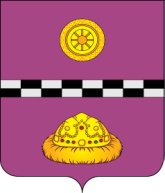 ПОСТАНОВЛЕНИЕот  22  июня 2021 г.                                                                                                             № 242Об утверждении Административного регламентапредоставления муниципальной услуги «Приема заявлений,постановка на учет и направление детей для зачисления вобразовательные организации, реализующие основную образовательную программу дошкольного образования,предоставление информации об очереди при зачислениидетей в дошкольную образовательную организацию,внесение изменений в заявление о предоставлениимуниципальной услуги, перевод из одной дошкольнойобразовательной организации в другую»В соответствии с Федеральным законом от 27.07.2010 № 210-ФЗ «Об организации предоставления государственных и муниципальных услуг»ПОСТАНОВЛЯЮ:Утвердить административный регламент предоставления муниципальной услуги «Прием заявлений, постановка на учет и направление детей для зачисления в образовательные организации, реализующие основную образовательную программу дошкольного образования предоставление информации об очереди при зачислении детей в дошкольную образовательную организацию, внесение изменений в заявление о предоставлении муниципальной услуги, перевод из одной дошкольной образовательной организации в другую» согласно приложению.Признать утратившим силу постановление администрации муниципального района «Княжпогостский» от 12 ноября 2015 г. № 663 «Об утверждении административного регламента предоставления муниципальной услуги по приему заявлений, постановке на учет и зачислению детей в образовательные учреждения, реализующие основную общеобразовательную программу дошкольного образования».Контроль за исполнением настоящего постановления возложить на первого заместителя руководителя администрации муниципального района «Княжпогостский» М.В. ХовринаГлава МР «Княжпогостский» -                                                                            А.Л. Немчиновруководитель администрацииПриложение к постановлению администрации муниципального района «Княжпогостский» от 22 июня 2021 года № 242 АДМИНИСТРАТИВНЫЙ РЕГЛАМЕНТ предоставления муниципальной услуги «Прием заявлений, постановка на учет и направление детей для зачисления в образовательные организации, реализующие основную образовательную программу дошкольного образования, предоставление информации об очереди при зачислении детей в дошкольную образовательную организацию, внесение изменений в заявление о предоставлении муниципальной услуги, перевод из одной дошкольной образовательной организации в другую»I. Общие положенияПредмет регулирования административного регламента1.1. Административный регламент предоставления муниципальной услуги «Прием заявлений, постановка на учет и направление детей для зачисления в образовательные организации, реализующие основную образовательную программу дошкольного образования, предоставление информации об очереди при зачислении детей в дошкольную образовательную организацию, внесение изменений в заявление о предоставлении муниципальной услуги, перевод из одной дошкольной образовательной организации в другую» (далее – административный регламент), определяет порядок, сроки и последовательность действий (административных процедур) Управления образования администрации муниципального района «Княжпогостский» (далее – Управление образования), многофункциональных центров предоставления государственных и муниципальных услуг (далее – МФЦ), формы контроля за исполнением административного регламента, ответственность должностных лиц органов, предоставляющих муниципальные услуги, за несоблюдение ими требований регламентов при выполнении административных процедур (действий), порядок обжалования действий (бездействия) должностного лица, а также принимаемого им решения при предоставлении муниципальной услуги.Настоящий административный регламент разработан в целях упорядочения административных процедур и административных действий, повышения качества предоставления и доступности муниципальной услуги, устранения избыточных действий и избыточных административных процедур, сокращения количества документов, представляемых заявителями для получения муниципальной услуги, применения новых оптимизированных форм документов, снижения количества взаимодействий заявителей с должностными лицами, сокращения срока предоставления муниципальной услуги, а также сроков исполнения отдельных административных процедур и административных действий в рамках предоставления муниципальной услуги, если это не противоречит законодательству Российской Федерации, Республики Коми, муниципального образования муниципального района «Княжпогостский».Круг заявителей1.2. Заявителями являются родители (законные представители) несовершеннолетних лиц, достигших возраста двух месяцев.1.3. От имени заявителей, в целях получения муниципальной услуги могут выступать лица, имеющие такое право в соответствии с законодательством Российской Федерации, либо в силу наделения их заявителями в порядке, установленном законодательством Российской Федерации, соответствующими полномочиями.Требования к порядку информирования о предоставлении муниципальной услуги1.4. Порядок получения информации лицами, заинтересованными в предоставлении муниципальной услуги, по вопросам предоставления муниципальной услуги и услуг, которые являются необходимыми и обязательными для предоставления муниципальной услуги, сведений о ходе предоставления указанных услуг, в том числе с использованием Портала государственных и муниципальных услуг (функций) Республики Коми и Единого портала государственных и муниципальных услуг (функций), официального сайта органа исполнительной власти Республики Коми, предоставляющего муниципальную услугу.1.4.1. Информацию по вопросам предоставления муниципальной услуги, в том числе сведения о ходе предоставления муниципальной услуги лица, заинтересованные в предоставлении услуги, могут получить непосредственно:- в Управлении образования, МФЦ по месту своего проживания (регистрации); - по справочным телефонам;- в сети Интернет (на официальном сайте Управления образования);- посредством государственной информационной системы Республики Коми «Портал государственных и муниципальных услуг (функций) Республики Коми» - pgu.rkomi.ru, федеральной государственной информационной системы «Единый портал государственных и муниципальных услуг (функций)» - gosuslugi.ru (далее – Портал государственных и муниципальных услуг (функций) Республики Коми, Единый портал государственных и муниципальных услуг (функций);- направив письменное обращение через организацию почтовой связи, либо по электронной почте.Лица, заинтересованные в предоставлении услуги, вправе получить по телефону информацию по вопросам предоставления муниципальной услуги в вежливой форме, быстро, четко и по существу поставленного вопроса. При консультировании по телефону должностное лицо Управления образования называет свою фамилию, имя, отчество, должность, а также наименование структурного подразделения, в которое обратилось лицо, заинтересованное в предоставлении муниципальной услуги. Информирование по вопросам предоставления муниципальной услуги по телефону не должно превышать 15 минут.При обращении лиц, заинтересованных в предоставлении услуги, посредством электронной почты ответы направляются в форме электронного документа по адресу электронной почты, указанному в обращении, или в письменной форме по почтовому адресу, указанному в обращении (если ответ в соответствии с обращением должен быть направлен в письменной форме через организацию почтовой связи).1.4.2. Информация по вопросам предоставления услуг, которые являются необходимыми и обязательными для предоставления муниципальной услуги, не предоставляется, в связи с отсутствием услуг, необходимых и обязательных для предоставления муниципальной услуги.1.5. Порядок, форма, место размещения и способы получения справочной информации, в том числе на стендах в местах предоставления муниципальной услуги и услуг, которые являются необходимыми и обязательными для предоставления муниципальной услуги, и в многофункциональном центре предоставления государственных и муниципальных услуг.Информация о порядке предоставления муниципальной услуги, а также график приема граждан для консультаций по вопросам предоставления муниципальной услуги размещены на информационном стенде Управления образования, в информационных материалах (брошюрах, буклетах), на Портале государственных и муниципальных услуг (функций) Республики Коми, Едином портале государственных и муниципальных услуг (функций), на официальном сайте Управления образования.На официальном сайте Управления образования, на Едином портале государственных и муниципальных услуг (функций), Портале государственных и муниципальных услуг (функций) Республики Коми, в федеральной государственной информационной системе «Федеральный реестр государственных и муниципальных услуг (функций)» размещена следующая информация:- тексты законодательных и иных нормативных правовых актов, содержащих нормы, регламентирующие предоставление муниципальной услуги;- настоящий Административный регламент;- справочная информация:место нахождения, график работы, наименование Управления образования, его структурных подразделений и территориальных органов, организаций, участвующих в предоставлении муниципальной услуги, а также МФЦ;справочные телефоны структурных подразделений Управления образования, организаций, участвующих в предоставлении муниципальной услуги, в том числе номер телефона-автоинформатора;адреса официальных сайтов Управления образования, организаций, участвующих в предоставлении муниципальной услуги, в информационно-телекоммуникационной сети «Интернет», содержащих информацию о предоставлении муниципальной услуги и услуг, которые являются необходимыми и обязательными для предоставления муниципальной услуги, адреса их электронной почты (ooemva.ucoz.ru);адрес сайта МФЦ (mfc.rkomi.ru);адреса Единого портала государственных и муниципальных услуг (функций), Портала государственных и муниципальных услуг (функций) Республики Коми.На Едином портале государственных и муниципальных услуг (функций) и (или) на Портале государственных и муниципальных услуг (функций) Республики Коми также размещается следующая информация:а) исчерпывающий перечень документов, необходимых для предоставления муниципальной услуги, требования к оформлению указанных документов, а также перечень документов, которые заявитель вправе представить по собственной инициативе;б) круг заявителей;в) срок предоставления муниципальной услуги;г) результаты предоставления муниципальной услуги, порядок представления документа, являющегося результатом предоставления муниципальной услуги;д) размер государственной пошлины, взимаемой за предоставление муниципальной услуги;е) исчерпывающий перечень оснований для приостановления или отказа в предоставлении муниципальной услуги;ж) о праве заявителя на досудебное (внесудебное) обжалование действий (бездействия) и решений, принятых (осуществляемых) в ходе предоставления муниципальной услуги; з) формы заявлений (уведомлений, сообщений), используемые при предоставлении муниципальной услуги.Информация на Едином портале государственных и муниципальных услуг (функций) и (или) на Портале государственных и муниципальных услуг (функций) Республики Коми о порядке и сроках предоставления услуги на основании сведений, содержащихся в федеральной государственной информационной системе «Федеральный реестр государственных и муниципальных услуг (функций)», предоставляется заявителю бесплатно.Доступ к информации о сроках и порядке предоставления услуги осуществляется без выполнения заявителем каких-либо требований, в том числе без использования программного обеспечения, установка которого на технические средства заявителя требует заключения лицензионного или иного соглашения с правообладателем программного обеспечения, предусматривающего взимание платы, регистрацию или авторизацию заявителя или предоставление им персональных данных.II. Стандарт предоставления муниципальной услугиНаименование муниципальной услуги2.1. Наименование муниципальной услуги: «Прием заявлений, постановка на учет и направление детей для зачисления в образовательные организации, реализующие основную образовательную программу дошкольного образования, предоставление информации об очереди при зачислении детей в дошкольную образовательную организацию, внесение изменений в заявление о предоставлении муниципальной услуги, перевод из одной дошкольной образовательной организации в другую».Наименование органа, предоставляющего муниципальную услугу2.2. Предоставление муниципальной услуги осуществляется Управлением образования администрации муниципального района «Княжпогостский». Для получения муниципальной услуги заявитель вправе обратиться в МФЦ, уполномоченный на организацию в предоставлении муниципальной услуги в части приема и регистрации документов у заявителя, запроса недостающих документов, находящихся в распоряжении органов государственной власти, органов местного самоуправления и подведомственных этим органам организаций (в случае, если это предусмотрено соглашением о взаимодействии), уведомления и выдачи результата муниципальной услуги заявителю (в случае, если предусмотрено соглашением о взаимодействии).2.2.1. Органами и организациями, участвующими в предоставлении муниципальной услуги, являются:Министерство внутренних дел Российской Федерации – в части предоставления документа, содержащего сведения о регистрации ребенка по месту жительства или по месту пребывания.Государственное учреждение Республики Коми «Республиканский центр психолого-педагогической, медицинской и социальной помощи» – в части предоставления заключения психолого-медико-педагогической комиссии для постановки на учет в группы компенсирующей и комбинированной направленности (для детей с ограниченными возможностями здоровья), рекомендаций психолого-медико-педагогической  комиссии (для детей с ограниченными возможностями здоровья). При предоставлении муниципальной услуги запрещается требовать от заявителя:- осуществления действий, в том числе согласований, необходимых для получения муниципальной услуги и связанных с обращением в государственные органы, иные органы местного самоуправления, организации, за исключением получения услуг и получения документов и информации, предоставляемых в результате предоставления таких услуг, включенных в перечни, указанные в части 1 статьи 9 Федерального закона от 27 июля 2010 г. № 210-ФЗ «Об организации предоставления государственных и муниципальных услуг».Описание результата предоставления муниципальной услуги2.3. Результатом предоставления муниципальной услуги является:2.3.1. При постановке детей на учет для зачисления в дошкольную образовательную организацию (далее – ДОО) и направлении детей для зачисления в ДОО:- решение о постановке детей на учет для зачисления в ДОО (выдача уведомления о регистрации детей в электронном реестре в автоматизированной системе учета, далее - электронный реестр);- выдача направления для зачисления детей в ДОО;- решение об отказе в постановке на учет для зачисления в ДОО.2.3.2. При предоставлении информации об очереди при зачислении детей в ДОО:- предоставление информации об очереди при зачислении  детей в ДОО;- решение об отказе в предоставление информации об очереди при зачислении детей в ДОО.2.3.3. При внесении изменений в заявление о предоставлении муниципальной услуги:- внесение изменений в заявление;- решение об отказе во внесении изменений в заявление.2.3.4. При переводе из одного ДОО в другое ДОО:- перевод из одного ДОО в другое ДОО;- решение об отказе в переводе из одного ДОО в другое ДОО.Срок предоставления муниципальной услуги, в том числе с учетом необходимости обращения в организации, участвующие в предоставлении муниципальной услуги, срок приостановления предоставления муниципальной услуги в случае, если возможность приостановления предусмотрена федеральными законами, принимаемыми в соответствии с ними иными нормативными правовыми актами Российской Федерации, законами и иными нормативными правовыми актами Республики Коми2.4. Общий срок предоставления муниципальной услуги:- при постановке на учет в ДОО составляет 10 рабочих дней с момента письменного обращения заявителя с документами, необходимыми для предоставления муниципальной услуги;- направление  детей для зачисления в ДОО осуществляется  в течение всего года при наличии свободных мест в ДОО.Выдача направления для зачисления детей в ДОО осуществляется в течение 3 рабочих дней с момента появления свободного места в ДОО;- при предоставлении информации об очереди при зачислении детей в ДОО составляет 3 рабочих дня с момента письменного обращения заявителя с документами, необходимыми для предоставления муниципальной услуги;- при внесении изменений в заявление составляет 3 рабочих дня с момента письменного обращения заявителя с документами, необходимыми для предоставления муниципальной услуги;- при переводе из одного ДОО в другое ДОО составляет 10 рабочих дней с момента письменного обращения заявителя с документами, необходимыми для предоставления муниципальной услуги.2.4.1 Приём заявлений о постановке детей на учет осуществляется в течение всего года.Срок приостановления предоставления услуги законодательством Российской Федерации, принимаемыми в соответствии с ними иными нормативными правовыми актами Российской Федерации, законами и иными нормативными правовыми актами Республики Коми, не предусмотрен. Срок выдачи (направления) документов, являющихся результатом предоставления муниципальной услуги составляет 3 рабочих дня со дня принятия соответствующего решения.В случае обнаружения опечатки, ошибки в полученном заявителем документе, являющемся результатом предоставления муниципальной услуги, срок рассмотрения заявления об исправлении допущенных опечаток и ошибок в выданных в результате предоставления муниципальной услуги документах, составляет 3 рабочих дня со дня поступления в Управление образования указанного заявления.Нормативные правовые акты, регулирующие предоставление муниципальной услуги2.5. Предоставление муниципальной услуги осуществляется в соответствии с:1) Конституцией Российской Федерации («Официальный интернет-портал правовой информации» (www.pravo.gov.ru) 4 июля 2020 г., «Российская газета» от 4 июля 2020 № 144);2) Федеральным законом от 27.07.2006 № 152-ФЗ «О персональных данных» (Собрание законодательства Российской Федерации, 2006, № 31 (1 часть), ст. 3451);3) Федеральным законом от 06.04.2011 № 63-ФЗ «Об электронной подписи» (Собрание законодательства Российской Федерации, 11.04.2011, № 15, ст. 2036);4) Федеральным законом от 27.07.2010 № 210-ФЗ «Об организации предоставления государственных и муниципальных услуг» (Собрание законодательства Российской Федерации, 2010, № 31, ст. 4179);5) Федеральным законом от 24.11.1995 № 181-ФЗ «О социальной защите инвалидов в Российской Федерации» (Собрание законодательства РФ, 27.11.1995, № 48, ст. 4563);6) Постановлением Правительства Российской Федерации от 22.12.2012 № 1376 «Об утверждении Правил организации деятельности многофункциональных центров предоставления государственных и муниципальных услуг» («Российская газета», № 303, 31.12.2012);7) Конституцией Республики Коми (Ведомости Верховного Совета Республики Коми, 1994, № 2, ст. 21);8) Конвенцией  о правах ребенка (одобрена Генеральной Ассамблеей ООН 20.11.1989) («Сборник международных договоров СССР», выпуск XLVI, 1993);9) Федеральным законом от 29.12.2012 № 273-ФЗ «Об образовании в Российской Федерации» («Собрание законодательства Российской Федерации», 31.12.2012, № 53 (ч. 1), ст. 7598);10) Федеральным законом от 24.07.1998 № 124-ФЗ «Об основных гарантиях прав ребенка в Российской Федерации» («Собрание законодательства Российской Федерации», 03.08.1998, № 31, ст. 3802);11) Федеральным законом от 16.10.2003 № 131-ФЗ «Об общих принципах организации местного самоуправления» («Собрание законодательства Российской Федерации», 2003 г., № 40, ст. 3822); 12) Федеральным законом от 27.05.1998 № 76-ФЗ «О статусе военнослужащих» («Собрание законодательства Российской Федерации», 1998 г.,  № 22, ст. 2331);13) Федеральным законом от 07.02.2011 № 3-ФЗ «О полиции» («Собрание законодательства Российской Федерации», 14 февраля 2011 г., № 7, ст. 900);14) Федеральным законом от 30.12.2012 № 283-ФЗ «О социальных гарантиях сотрудникам некоторых федеральных органов исполнительной власти и внесении изменений в отдельные законодательные акты Российской Федерации» («Собрание законодательства Российской Федерации», 31.12.2012, № 53 (ч. 1), ст. 7608);15) Федеральным законом Российской Федерации от 17.01.1992 № 2202-1 «О прокуратуре Российской Федерации» («Российская газета», 1992, 18 февраля);16) Федеральным законом Российской Федерации от 28.12.2010 № 403-ФЗ «О Следственном комитете Российской Федерации» («Российская газета», 2010, № 296);17) Федеральным законом от 25.07.2002 г. № 115-ФЗ «О правовом положении иностранных граждан в Российской Федерации» (Собрание законодательства Российской Федерации, 2002, № 30, ст. 3032);18) Законом Российской Федерации от 26.06.1992 № 3132-1 «О статусе судей в Российской Федерации» («Российская газета», 1992, 29 июля);19) Законом Российской Федерации от 15.05.1991 № 1244-1 «О социальной защите граждан, подвергшихся воздействию радиации вследствие катастрофы на Чернобыльской АЭС» («Ведомости СНД и ВС РСФСР», 1991, № 21, ст. 699);20) Указом Президента Российской Федерации от 05.05.1992 № 431 «О мерах по социальной поддержке многодетных семей» («Ведомости СНД и ВС РФ», 14.05.1992, № 19, ст. 1044);21) Указом Президента Российской Федерации от 07.05.2012 № 599 «О мерах по реализации государственной политики в области образования и науки» («Российская газета», 2012, № 102);22) Указом Президента Российской Федерации от 02.10.1992 № 1157 «О дополнительных мерах государственной поддержки инвалидов» («Собрание актов Президента и Правительства РФ», 1992, № 14, ст. 1098);23) Постановлением Правительства Российской Федерации от 09.02.2004 № 65 «О дополнительных гарантиях и компенсациях военнослужащим и сотрудникам федеральных органов исполнительной власти, участвующим в контртеррористических операциях и обеспечивающим правопорядок и общественную безопасность на территории Северо-Кавказского региона Российской Федерации» («Российская газета», № 28, 13.02.2004);24) Постановлением Правительства Российской Федерации от 25.08.1999 № 936 «О дополнительных мерах по социальной защите членов семей военнослужащих и сотрудников органов внутренних дел, Государственной противопожарной службы, уголовно-исполнительной системы, непосредственно участвовавших в борьбе с терроризмом на территории Республики Дагестан и погибших (пропавших без вести), умерших, ставших инвалидами в связи с выполнением служебных обязанностей» («Собрание законодательства РФ», 30.08.1999, № 35, ст. 4321);25) Постановлением Правительства Российской Федерации от 12.08.2008 № 587 «О дополнительных мерах по усилению социальной защиты военнослужащих и сотрудников федеральных органов исполнительной власти, участвующих в выполнении задач по обеспечению безопасности и защите граждан Российской Федерации, проживающих на территориях Южной Осетии и Абхазии» («Собрание законодательства РФ», 18.08.2008, № 33, ст. 3854);26) Приказом Министерства просвещения Российской Федерации от 15.05.2020 № 236 «Об утверждении Порядка приема на обучение по образовательным программам дошкольного образования» («Официальный интернет-портал правовой информации» (www.pravo.gov.ru) 18 июня 2020 г.);27) Приказом Министерства просвещения Российской Федерации от 31.07.2020 № 373 «Об утверждении Порядка организации и осуществления образовательной деятельности по основным общеобразовательным программам - образовательным программам дошкольного образования» («Официальный интернет-портал правовой информации» (www.pravo.gov.ru) 01 сентября 2020 г.);28) Законом Республики Коми от 06.10.2006 № 92-РЗ «Об образовании» («Республика», 12.10.2006, № 184);29) Законом Республики Коми от 12.11.2004 № 55-РЗ «О социальной поддержке населения в Республике Коми» («Республика», 2004, № 217);30) Устав муниципального образования муниципального района «Княжпогостский» от 30.08.2005.Перечень нормативных правовых актов, регулирующих предоставление муниципальной услуги, размещен на официальном сайте Органа <указать адрес>, на Едином портале государственных и муниципальных услуг (функций), на Портале государственных и муниципальных услуг (функций) Республики Коми, в государственной информационной системе Республики Коми «Реестр государственных и муниципальных услуг (функций) Республики Коми».Исчерпывающий перечень документов, необходимых в соответствии с нормативными правовыми актами для предоставления муниципальной услуги и услуг, которые являются необходимыми и обязательными для предоставления муниципальной услуги, подлежащих представлению заявителем, способы их получения заявителем, в том числе в электронной форме, порядок их представления2.6. Исчерпывающий перечень документов, необходимых в соответствии с законодательными и иными нормативными правовыми актами для предоставления муниципальной услуги.1. Для регистрации детей при постановке на учет и направления детей для зачисления в ДОО: - заявление родителей (законных представителей) по форме согласно приложению № 1 к административному регламенту;- документ, удостоверяющий личность родителей (законных представителей);- документ, подтверждающий право (льготу) родителям (законным представителям) на внеочередное или первоочередное предоставление места в ДОО в соответствии с действующим федеральным и региональным законодательством (при наличии):- справка (или иной документ), подтверждающая факт:а) статуса судьи;б) статуса  прокурора;в) статуса сотрудника Следственного комитета Российской Федерации;г) статуса  гражданина Российской Федерации, оказавшегося в зоне влияния неблагоприятных факторов, возникших вследствие катастрофы на Чернобыльской АЭС 26 апреля 1986 года, либо принимавших участие в ликвидации последствий этой катастрофы;д) статуса многодетной семьи;е) инвалидности ребёнка;ж) инвалидности одного из родителей (законного представителя) ребёнка;з) службы родителя (законного представителя) детей в подразделениях особого риска;и) гибели (смерти) сотрудника подразделения особого риска, в связи с осуществлением им служебной деятельности;к) прохождения военной службы, прохождения военной службы по контракту, увольнения с военной службы при достижении военнослужащим предельного возраста пребывания на военной службе, состоянию здоровья или в связи с организационно-штатными мероприятиями;л) службы родителя (законного представителя) детей в учреждениях и органах уголовно-исполнительной системы, федеральной противопожарной службе Государственной противопожарной службы, органах по контролю за оборотом наркотических средств и психотропных веществ и таможенных органах Российской Федерации и имеющих специальное звание;м) гибели (смерти) гражданина Российской Федерации  (родителя детей) (законного представителя), имевшего  специальное звание и проходившего  службу в учреждениях и органах уголовно-исполнительной системы, федеральной противопожарной службе Государственной противопожарной службы, органах по контролю за оборотом наркотических средств и психотропных веществ и таможенных органах Российской Федерации, вследствие увечья или иного повреждения здоровья, полученных в связи с выполнением служебных обязанностей; н) гибели (смерти) гражданина Российской Федерации  (родителя детей) законного представителя), имевшего  специальное звание и проходившего  службу в учреждениях и органах уголовно-исполнительной системы, федеральной противопожарной службе Государственной противопожарной службы, органах по контролю за оборотом наркотических средств и психотропных веществ и таможенных органах Российской Федерации, вследствие заболевания, полученного в период прохождения службы в учреждениях и органах; о) получения гражданином  Российской Федерации  (родителем детей) законным представителем), имевшим  специальное звание и проходившим  службу в учреждениях и органах уголовно-исполнительной системы, федеральной противопожарной службе Государственной противопожарной службы, органах по контролю за оборотом наркотических средств и психотропных веществ и таможенных органах Российской Федерации, увечья или иного повреждения здоровья, полученных в связи с выполнением служебных обязанностей и исключающего возможность  дальнейшего  прохождения службы в учреждениях и органах; п) гибели (смерти) гражданина Российской Федерации  (родителя детей) законного представителя), имевшего  специальное звание и проходившего  службу в учреждениях и органах уголовно-исполнительной системы, федеральной противопожарной службе Государственной противопожарной службы, органах по контролю за оборотом наркотических средств и психотропных веществ и таможенных органах Российской Федерации, в течение одного года после увольнения со службы в учреждениях и органах вследствие увечья или иного повреждения здоровья, полученных в связи с выполнением служебных обязанностей, либо вследствие заболевания, полученного в период прохождения службы в учреждениях и органах, исключающего возможность  дальнейшего  прохождения службы в учреждениях и органах;р) нахождения детей на иждивении сотрудника, имеющего специальное звание и проходящего службу в учреждениях и органах уголовно-исполнительной системы, федеральной противопожарной службе Государственной противопожарной службы и таможенных органах Российской Федерации;с) службы родителя (законного представителя) детей в полиции;т) гибели (смерти) сотрудника полиции (родителя детей) вследствие увечья или иного повреждения здоровья, полученных в связи с выполнением служебных обязанностей;у) смерти сотрудника полиции  (родителя детей)  вследствие заболевания, полученного в период прохождения службы в полиции;ф) смерти сотрудника полиции (родителя детей) законного представителя) до истечения одного года после увольнения со службы вследствие увечья или иного повреждения здоровья, полученных в связи с выполнением служебных обязанностей и исключивших возможность дальнейшего прохождения службы в полиции;х) увольнения со службы в полиции гражданина Российской Федерации, вследствие увечья или иного повреждения здоровья, полученных в связи с выполнением служебных обязанностей и исключивших возможность дальнейшего прохождения службы в полиции;ц) нахождения детей на иждивении сотрудника полиции, гражданина Российской Федерации, указанных в подпунктах «с» – «х» настоящего пункта;ч)  службы  родителя детей (законного представителя) (не являющегося сотрудником полиции)  в органах внутренних дел;- справка врачебной комиссии для постановки на учет в группы оздоровительной направленности. Родители (законные представители) детей, являющихся иностранными гражданами или лицами без гражданства, дополнительно предъявляют документ, подтверждающий родство заявителя (или законность представления прав детей), и документ, подтверждающий право заявителя на пребывание в Российской Федерации.Иностранные граждане и лица без гражданства все документы представляют на русском языке или вместе с заверенным в установленном порядке переводом на русский язык.В случае регистрации заявления с использованием порталов государственных и муниципальных услуг (функций), Государственной информационной системы «Электронное образование» без прикрепления документов в электронном виде, указанных в настоящем пункте, заявитель должен в течение 90 дней с момента регистрации заявления с использованием порталов государственных и муниципальных услуг (функций), Государственной информационной системы «Электронное образование» обратиться в Управление образования с целью предъявления оригиналов документов, указанных в настоящем пункте.2. Документы необходимые для получения информации об очереди при зачислении  детей в ДОО:- заявление родителей (законных представителей) по форме согласно приложению № 2 к административному регламенту;- документ, удостоверяющий личность родителей (законных представителей).3. Документы необходимые для внесения изменений в заявление о предоставлении муниципальной услуги:- заявление родителей (законных представителей) по форме согласно приложению № 3 к административному регламенту;- документ, удостоверяющий личность родителей (законных представителей).4. Документы необходимые при переводе детей из одного ДОО в другое ДОО:- заявление родителей (законных представителей) по форме согласно приложению № 4 к административному регламенту;- документ, удостоверяющий личность заявителя;- свидетельство о рождении ребёнка или документ, подтверждающий родство заявителя (или законность представления прав детей).Родители (законные представители) детей, являющихся иностранными гражданами или лицами без гражданства, дополнительно предъявляют документ, подтверждающий родство заявителя (или законность представления прав детей), и документ, подтверждающий право заявителя на пребывание в Российской Федерации.Иностранные граждане и лица без гражданства все документы представляют на русском языке или вместе с заверенным в установленном порядке переводом на русский язык.2.7. Исчерпывающий перечень документов, необходимых в соответствии с нормативными правовыми актами для предоставления услуг, которые являются необходимыми и обязательными для предоставления муниципальной услуги, способы их получения заявителем, в том числе в электронной форме, порядок их представления: Документов, необходимых для предоставления услуг, которые являются необходимыми и обязательными для предоставления муниципальной услуги законодательством Российской Федерации и законодательством Республики Коми не предусмотрено.2.8. В случае направления документов, указанных в пункте 2.6, 2.10 настоящего Административного регламента (в случае, если заявитель представляет документы, указанные в пункте 2.10 настоящего Административного регламента по собственной инициативе), почтовым отправлением, подлинники документов не направляются, удостоверение верности копий прилагаемых документов и свидетельствование подлинности подписи на запросе осуществляются в установленном федеральным законодательством порядке.2.9. Документы, необходимые для предоставления муниципальной услуги, предоставляются заявителем следующими способами:- лично (в Управление образования, МФЦ);- посредством  почтового  отправления (в Управление образования);- через Портал государственных и муниципальных услуг (функций) Республики Коми и (или) Единый портал государственных и муниципальных услуг (функций).Документы, указанные в пункте 2.10 настоящего административного регламента, заявитель вправе представить по собственной инициативе.Исчерпывающий перечень документов, необходимых в соответствии с нормативными правовыми актами для предоставления муниципальной услуги, которые находятся в распоряжении государственных органов, органов местного самоуправления и иных органов, участвующих в предоставлении государственных или муниципальных услуг, и которые заявитель вправе представить, а также способы их получения заявителями, в том числе в электронной форме, порядок их представления2.10. Перечень документов, которые заявитель вправе представить по собственной инициативе, так как они подлежат представлению в рамках межведомственного информационного взаимодействия и их непредставление заявителем не является основанием для отказа заявителю в предоставлении услуги:1) при постановке на учет в ДОО и направлении детей для зачисления в ДОО: - документ, содержащий сведения о регистрации ребенка по месту жительства или по месту пребывания;- заключение психолого-медико-педагогической комиссии для постановки на учет в группы компенсирующей и комбинированной направленности (для детей с ограниченными возможностями здоровья);2) при переводе из одного ДОО в другое ДОО: - документ, содержащий сведения о регистрации ребенка по месту жительства или по месту пребывания;- рекомендации психолого-медико-педагогической комиссии (длядетей с ограниченными возможностями здоровья).Указание на запрет требований и действий в отношении заявителя2.11. Запрещается:1) требовать от заявителя предоставления документов и информации или осуществления действий, предоставление или осуществление которых не предусмотрено нормативными правовыми актами, регулирующими отношения, возникающие в связи с предоставлением услуги;2) требовать от заявителя предоставления документов и информации, в том числе подтверждающих внесение заявителем платы за предоставление муниципальных услуг, которые в соответствии с нормативными правовыми актами Российской Федерации, нормативными правовыми актами Республики Коми, муниципальными правовыми актами находятся в распоряжении органов исполнительной власти Республики Коми, предоставляющих муниципальную услугу, иных государственных органов, органов местного самоуправления и (или) подведомственных государственным органам и органам местного самоуправления организаций, участвующих в предоставлении муниципальных услуг, за исключением документов, указанных в части 6 статьи 7 Федерального закона от 27 июля 2010 г. № 210-ФЗ «Об организации предоставления государственных и муниципальных услуг»;3) отказывать в приеме запроса и иных документов, необходимых для предоставления муниципальной услуги, в случае, если запрос и документы, необходимые для предоставления муниципальной услуги, поданы в соответствии с информацией о сроках и порядке предоставления муниципальной услуги, опубликованной на Едином портале государственных и муниципальных услуг (функций) и (или) на Портале государственных и муниципальных услуг (функций) Республики Коми;4) отказывать в предоставлении муниципальной услуги в случае, если запрос и документы, необходимые для предоставления муниципальной услуги, поданы в соответствии с информацией о сроках и порядке предоставления муниципальной услуги, опубликованной на Едином портале государственных и муниципальных услуг (функций) и (или) на Портале государственных и муниципальных услуг (функций) Республики Коми;5) требовать от заявителя совершения иных действий, кроме прохождения идентификации и аутентификации в соответствии с нормативными правовыми актами Российской Федерации, указания цели приема, а также предоставления сведений, необходимых для расчета длительности временного интервала, который необходимо забронировать для приема;6) требовать от заявителя представления документов и информации, отсутствие и (или) недостоверность которых не указывались при первоначальном отказе в приеме документов, необходимых для предоставления муниципальной услуги, либо в предоставлении муниципальной услуги, за исключением следующих случаев:изменение требований нормативных правовых актов, касающихся предоставления муниципальной услуги, после первоначальной подачи заявления о предоставлении муниципальной услуги;наличие ошибок в заявлении о предоставлении муниципальной услуги и документах, поданных заявителем после первоначального отказа в приеме документов, необходимых для предоставления муниципальной услуги, либо в предоставлении муниципальной услуги и не включенных в представленный ранее комплект документов;истечение срока действия документов или изменение информации после первоначального отказа в приеме документов, необходимых для предоставления муниципальной услуги, либо в предоставлении муниципальной услуги;выявление документально подтвержденного факта (признаков) ошибочного или противоправного действия (бездействия) должностного лица органа, предоставляющего муниципальную услугу, муниципального служащего, работника многофункционального центра, при первоначальном отказе в приеме документов, необходимых для предоставления муниципальной услуги, либо в предоставлении муниципальной услуги, о чем в письменном виде за подписью руководителя органа, предоставляющего муниципальную услугу, руководителя многофункционального центра при первоначальном отказе в приеме документов, необходимых для предоставления муниципальной услуги, уведомляется заявитель, а также приносятся извинения за доставленные неудобства.Исчерпывающий перечень оснований для отказа в приеме документов, необходимых для предоставления муниципальной услуги2.12. Оснований для отказа в приеме документов, необходимых для предоставления муниципальной услуги, действующим законодательством Российской Федерации и Республики Коми не предусмотрено.Исчерпывающий перечень оснований для приостановления предоставления муниципальной услуги или отказа в предоставлении муниципальной услуги, установленных федеральными законами, принимаемыми в соответствии с ними иными нормативными правовыми актами Российской Федерации, законами и иными нормативными правовыми актами Республики Коми2.13. Оснований для приостановления предоставления муниципальной услуги, законодательством Российской Федерации и Республики Коми не предусмотрено. 2.14. Основаниями для отказа в предоставлении муниципальной услуги является: 2.14.1. При постановке на учет в ДОО и направлении детей для зачисления в ДОО:1) предоставление неполного пакета документов, указанных в п. 2.7.1 административного регламента;2) наличие сведений о ребенке в электронном реестре (при постановке на учет в ДОО).2.14.2. При направлении детей для зачисления в ДОО:1) отсутствие свободных мест в дошкольной образовательной организации;2) возраст ребенка менее 2 месяцев. 2.14.3. При предоставлении информации об очереди при зачислении детей в ДОО:подача заявления лицом, не уполномоченным на осуществление таких действий.2.14.4. При внесении изменений в заявление о предоставлении муниципальной услуги:подача заявления лицом, не уполномоченным на осуществление таких действий.2.14.5. При переводе из одного ДОО в другое ДОО:1) предоставление неполного пакета документов, указанных в п. 2.7.4 административного регламента;2) подача заявления лицом, не уполномоченным на осуществление таких действий;3) отсутствие свободных мест в дошкольной образовательной организации.2.15. Заявитель имеет право повторно обратиться за предоставлением муниципальной услуги после устранения оснований для отказа в предоставлении муниципальной услуги, предусмотренных пунктом 2.14 настоящего Административного регламента.Перечень услуг, которые являются необходимыми и обязательными для предоставления муниципальной услуги, в том числе сведения о документе (документах), выдаваемом (выдаваемых) организациями, участвующими в предоставлении муниципальной услуги2.16. Услуги, которые являются необходимыми и обязательными для предоставления муниципальной услуги, законодательством Российской Федерации и законодательством Республики Коми не предусмотрены.Порядок, размер и основания взимания государственной пошлины или иной платы, взимаемой за предоставление муниципальной услуги2.17. Муниципальная услуга предоставляется заявителям бесплатно.В случае внесения изменений в выданный по результатам предоставления муниципальной услуги документ, направленных на исправление ошибок, допущенных по вине органа и (или) должностного лица, многофункционального центра и (или) работника многофункционального центра, плата с заявителя не взимается.Порядок, размер и основания взимания платы за предоставление услуг, которые являются необходимыми и обязательными для предоставления муниципальной услуги, включая информацию о методике расчета такой платы2.18. Взимание платы за предоставление услуг, которые являются необходимыми и обязательными для предоставления муниципальной услуги, не предусмотрено.Максимальный срок ожидания в очереди при подаче запроса о предоставлении муниципальной услуги, услуги, предоставляемой организацией, участвующей в предоставлении муниципальной услуги, и при получении результата предоставления таких услуг2.19. Максимальный срок ожидания в очереди при подаче запроса о предоставлении муниципальной услуги, услуги, предоставляемой организацией, участвующей в предоставлении муниципальной услуги и при получении результата предоставления муниципальной услуги, в том числе через МФЦ, составляет не более 15 минут.Срок и порядок регистрации запроса заявителя о предоставлении муниципальной услуги и услуги, предоставляемой организацией, участвующей в предоставлении муниципальной услуги, в том числе в электронной форме2.20. Предоставление муниципальной услуги при письменном обращении, в том числе с использованием электронной почты, услуг муниципального многофункционального центра включает в себя следующие административные процедуры:- прием и регистрация заявления;- рассмотрение заявления, предоставление информации или подготовка отказа в предоставлении муниципальной услуги.Основанием для начала административной процедуры по приему и регистрации заявления является представление в Управление образования заявления заявителем или его представителем либо направление заявления через организации почтовой связи, либо с использованием средств электронной почты.В состав административной процедуры входят следующие действия:- прием заявления;- регистрация заявления.Исполнителем каждого административного действия является работник Управления образования. Работник Управления образования осуществляет проверку полноты содержащейся в заявлении информации, необходимой для подготовки и предоставления ответа заявителю.Результатом выполнения административной процедуры является регистрация обращения заявителя. Основанием для начала административной процедуры рассмотрения заявления, предоставлении информации или подготовки отказа в предоставлении муниципальной услуги является получение зарегистрированного заявления.В состав административной процедуры входят следующие действия:подготовка и отбор информации в соответствии с запросом заявителя;подготовка и направление ответа заявителю или уведомления об отказе в предоставлении муниципальной услуги.Исполнителем административного действия по подготовке и отбору информации является работник Управления образования, назначаемый руководителем Управления образования. Работник Управления образования осуществляет подготовку информации в соответствии с пунктом 5 Регламента или при наличии оснований для отказа – уведомление об отказе в предоставлении информации.Критериями отбора информации для подготовки ответа является корректность, точность и полнота сведений в соответствии с запросом заявителя. Подготовленный ответ подписывается руководителем Управления образования.Информация предоставляется заявителю одним из указанных способов:путем передачи непосредственно заявителю – при личном обращении заявителя в Управление образования;- в виде сообщения на почтовый адрес, на адрес электронной почты заявителя (в течение 30 рабочих дней);- в виде устной консультации специалиста – при обращении по телефону.Уведомление об отказе в предоставлении муниципальной услуги направляется или выдается заявителю следующим способом:- непосредственно – при личном обращении заявителя в Управление образования;- в виде электронного сообщения на адрес электронной почты заявителя (в течение 10 дней);- в виде почтового сообщения на почтовый адрес заявителя (в течение 30 рабочих дней).Уведомление об отказе в предоставлении муниципальной услуги оформляется на бланке письма Управления образования, подписывается руководителем, регистрируется в установленном в Управлении образования порядке. Уведомление должно содержать следующие сведения: фамилию, имя, отчество заявителя, адрес, на который направляется уведомление, наименование муниципальной услуги, причину отказа в предоставлении муниципальной услуги.Результатом выполнения административной процедуры является направление ответа или уведомления об отказе в предоставлении информации заявителю.Требования к помещениям, в которых предоставляется муниципальная  услуга, к залу ожидания, местам для заполнения запросов о предоставлении муниципальной услуги, информационным стендам с образцами их заполнения и перечнем документов, необходимых для предоставления каждой муниципальной услуги, размещению и оформлению визуальной, текстовой и мультимедийной информации о порядке предоставления такой услуги, в том числе к обеспечению доступности для инвалидов указанных объектов в соответствии с законодательством Российской Федерации о социальной защите инвалидов2.21. Здание (помещение) Управления образования оборудуется информационной табличкой (вывеской) с указанием полного наименования.Помещения, в которых предоставляются муниципальные услуги должны соответствовать установленным законодательством Российской Федерации требованиям обеспечения комфортными условиями заявителей и должностных лиц, специалистов, в том числе обеспечения возможности реализации прав инвалидов и лиц с ограниченными возможностями на получение по их заявлению муниципальной услуги.В соответствии с законодательством Российской Федерации о социальной защите инвалидов им, в частности, обеспечиваются:условия беспрепятственного доступа к объекту (зданию, помещению), в котором предоставляется муниципальная услуга, а также для беспрепятственного пользования транспортом, средствами связи и информации;возможность самостоятельного передвижения по территории, на которой расположены объекты (здания, помещения), в которых предоставляются услуги, а также входа в такие объекты и выхода из них, посадки в транспортное средство и высадки из него, в том числе с использованием кресла-коляски;сопровождение инвалидов, имеющих стойкие расстройства функции зрения и самостоятельного передвижения, и оказание им помощи на объектах социальной, инженерной и транспортной инфраструктур;надлежащее размещение оборудования и носителей информации, необходимых для обеспечения беспрепятственного доступа инвалидов к объектам (зданиям, помещениям), в которых предоставляются услуги, и к услугам с учетом ограничений их жизнедеятельности;дублирование необходимой для инвалидов звуковой и зрительной информации, а также надписей, знаков и иной текстовой и графической информации знаками, выполненными рельефно-точечным шрифтом Брайля;допуск сурдопереводчика и тифлосурдопереводчика;допуск собаки-проводника на объекты (здания, помещения), в которых предоставляются услуги при наличии документа, подтверждающего ее специальное обучение и выдаваемого по форме и в порядке, которые определяются федеральным органом исполнительной власти, осуществляющим функции по выработке и реализации государственной политики и нормативно-правовому регулированию в сфере социальной защиты населения;оказание инвалидам помощи в преодолении барьеров, мешающих получению ими услуг наравне с другими лицами.Центральный вход в здание должен быть оборудован пандусом, удобным для въезда в здание колясок с детьми и инвалидных кресел-колясок, а также вывеской, содержащей наименование, место расположения, режим работы, номер телефона для справок.Прием заявителей осуществляется непосредственно в помещениях, предназначенных для предоставления муниципальной услуги, которые должны быть оборудованы сидячими местами и обеспечены канцелярскими принадлежностями.Места ожидания должны быть оборудованы сидячими местами для посетителей. Количество  мест  ожидания определяется исходя из фактической нагрузки и возможностей для их размещения в здании, но не менее 3-х мест. В местах предоставления муниципальной услуги предусматривается оборудование доступных мест общественного пользования (туалетов) и хранения верхней одежды посетителей.Места для заполнения запросов о предоставлении муниципальной услуги оснащаются столами, стульями, канцелярскими принадлежностями, располагаются в непосредственной близости от информационного стенда с образцами их заполнения и перечнем документов, необходимых для предоставления муниципальной услуги. Информационные стенды должны содержать:сведения о местонахождении, контактных телефонах, графике (режиме) работы органа (учреждения), осуществляющего предоставление муниципальной услуги;контактную информацию (телефон, адрес электронной почты, номер кабинета) специалистов, ответственных за прием документов;контактную информацию (телефон, адрес электронной почты) специалистов, ответственных за информирование;- информацию по вопросам предоставления муниципальной услуги (по перечню документов, необходимых для предоставления муниципальной услуги, по времени приема и выдачи документов, по порядку обжалования действий (бездействия) и решений, осуществляемых и принимаемых в ходе предоставления муниципальной услуги).Рабочие места уполномоченных должностных лиц, ответственных за предоставление муниципальной услуги, оборудуются компьютерами и оргтехникой, позволяющей организовать исполнение муниципальной услуги в полном объеме. Требования к помещениям МФЦ определены Правилами организации деятельности многофункциональных центров предоставления государственных и муниципальных услуг, утвержденными постановлением Правительства Российской Федерации от 22.12.2012 № 1376.Показатели доступности и качества муниципальных услуг2.22. Показатели доступности и качества муниципальных услуг:  Иные требования, в том числе учитывающие особенности предоставления муниципальной услуги в многофункциональных центрах предоставления государственных и муниципальных услуг, особенности предоставления муниципальной услуги по экстерриториальному принципу (в случае, если муниципальная услуга предоставляется по экстерриториальному принципу) и особенности предоставления муниципальной услуги в электронной форме2.23. Сведения о предоставлении муниципальной услуги и форма заявления для предоставления муниципальной услуги находятся на Интернет-сайте Управления образования (www.ooemva.ucoz.ru), порталах государственных и муниципальных услуг (функций).2.24. Предоставление муниципальной услуги посредством порталов государственных и муниципальных услуг (функций) осуществляется путем заполнения и отправки интерактивной формы заявления на предоставление муниципальной услуги и прикрепления электронных образов документов, необходимых для получения муниципальной услуги.При обращении в электронной форме за получением муниципальной услуги заявление и прилагаемые к нему документы подписываются тем видом электронной подписи, допустимость использования которых установлена федеральными законами, регламентирующими порядок предоставления государственной услуги.В случаях если указанными федеральными законами используемый вид электронной подписи не установлен, вид электронной подписи определяется в соответствии с критериями определения видов электронной подписи, использование которых допускается при обращении за получением государственных и муниципальных услуг, согласно постановлению Правительства Российской Федерации от 25 июня 2012 г. № 634.В случае если при обращении в электронной форме за получением муниципальной услуги идентификация и аутентификация заявителя - физического лица осуществляются с использованием единой системы идентификации и аутентификации, то заявитель имеет право использовать простую электронную подпись при обращении в электронной форме за получением государственной услуги при условии, что при выдаче ключа простой электронной подписи личность физического лица установлена при личном приеме.Требования к электронным образам документов, предоставляемым через порталы государственных и муниципальных услуг (функций): 1) Допустимыми расширениями прикрепляемых электронных образов являются: файлы архивов (*.zip); файлы текстовых документов (*.doc, *docx, *.txt, *.rtf); файлы электронных таблиц (*.xls, *.xlsx); файлы графических изображений (*.jpg, *.pdf, *.tiff);2) электронные образы должны быть доступны (понятны) для прочтения. Для документов, оригиналы которых изготовлены на бумажных носителях, разрешение изображения должно быть не ниже 150 dpi (точек на дюйм) в масштабе 1:1;3) в качестве прикрепляемого электронного образа допускается только один файл. В случае необходимости передачи нескольких файлов одного документа, они должны быть сгруппированы в один архив, который прикрепляется в качестве электронного образа. Наименование электронного образа должно позволять идентифицировать документ;4) электронные образы не должны содержать вирусов и вредоносных программ.2.25. Предоставление муниципальной услуги через МФЦ осуществляется по принципу «одного окна», в соответствии с которым предоставление муниципальной услуги осуществляется после однократного обращения заявителя с соответствующим заявлением, а взаимодействие МФЦ с Управлением образования осуществляется без участия заявителя в соответствии с нормативными правовыми актами, порядком и сроками, установленными соглашением о взаимодействии между МФЦ и Управлением образования.Заявление о предоставлении муниципальной услуги подается заявителем через МФЦ лично.В МФЦ обеспечиваются:а) функционирование автоматизированной информационной системы МФЦ;б) бесплатный доступ заявителей к порталам государственных и муниципальных услуг (функций).в) возможность приема от заявителей денежных средств в счет уплаты государственной пошлины или иной платы за предоставление государственных и муниципальных услуг, взимаемых в соответствии с законодательством Российской Федерации.г) по заявлению заявителя регистрация в федеральной государственной информационной системе «Единая система идентификации и аутентификации в инфраструктуре, обеспечивающей информационно-технологическое взаимодействие информационных систем, используемых для предоставления государственных и муниципальных услуг в электронной форме» на безвозмездной основе.Порядок предоставления муниципальной услуги через МФЦ с учетом принципа экстерриториальности определяется Соглашением о взаимодействии.III. Состав, последовательность и сроки выполнения административных процедур, требования к порядку их выполнения, в том числе особенности выполнения административных процедур в электронной форме, а также особенности выполнения административных процедур в многофункциональных центрахСостав административных процедур по предоставлению муниципальной услуги3.1. Предоставление муниципальной услуги в Управлении образования включает следующие административные процедуры:1) прием и регистрация запроса и документов для предоставления муниципальной услуги; 2) направление специалистом межведомственных запросов в органы государственной власти, органы местного самоуправления и подведомственные этим органам организации в случае, если определенные документы не были представлены заявителем самостоятельно;3) принятие решения о предоставлении (решения об отказе в предоставлении) муниципальной услуги;4) уведомление заявителя о принятом решении, выдача заявителю результата предоставления муниципальной услуги.5) исправление опечаток и (или) ошибок, допущенных в документах, выданных в результате предоставления муниципальной услуги.3.1.1. Предоставление муниципальной услуги через МФЦ и в электронной форме включает следующие административные процедуры (действия):1) прием и регистрация запроса и документов для предоставления муниципальной услуги; 2) направление специалистом межведомственных запросов в органы государственной власти, органы местного самоуправления и подведомственные этим органам организации в случае, если определенные документы не были представлены заявителем самостоятельно (МФЦ);3) получение решения о предоставлении (решения об отказе в предоставлении) муниципальной услуги (МФЦ);4) уведомление заявителя о принятом решении, выдача заявителю результата предоставления муниципальной услуги.3.2. Предоставление в установленном порядке информации заявителям и обеспечение доступа заявителей к сведениям о муниципальной услуге, порядке ее предоставления, по иным вопросам, связанным с предоставлением муниципальной услуги, в том числе о ходе предоставления муниципальной услуги, включая информирование в МФЦ, указано в пункте 1.4 настоящего Административного регламента.Прием и регистрация запроса и иных документов для предоставления муниципальной услуги3.3. Основанием для начала административной процедуры является поступление от заявителя запроса о предоставлении муниципальной услуги:на бумажном носителе непосредственно в Управление образования, МФЦ;на бумажном носителе в Управление образования через организацию почтовой связи, иную организацию, осуществляющую доставку корреспонденции;в форме электронного документа с использованием Портала государственных и муниципальных услуг (функций) Республики Коми и (или) Единого портала государственных и муниципальных услуг (функций)2.При постановке на учет в ДОО и направлении детей для зачисления в ДОО.Направление детей для зачисления в ДОО осуществляется с достижения возраста ребенка двух месяцев и в течение всего календарного года, учитывая желаемую дату в заявлении (Приложение № 2) при наличии свободных мест в ДОО. При появлении свободных мест Управление образования в течение 3 рабочих дней выдается заявителю направление для зачисления в ДОО, после чего заявитель обращается в ДОО. При получении информации об очереди при зачислении детей в ДОО.При получении информации об очереди при зачислении детей в ДОО заявитель вправе обратиться за информацией по справочным телефонам Управления образования, МФЦ. При обращении заявитель называет регистрационный номер заявления, выдаваемого при постановке на учет в ДОО. Заявители вправе получить по телефону сведения по вопросам получения информации об очереди при зачислении  детей в ДОО в вежливой форме, быстро, четко и по существу поставленного вопроса. При консультировании по телефону, специалист ответственный за информирование Заявителя называет свою фамилию, имя, отчество, должность, а также наименование структурного подразделения, в которое обратилось лицо, заинтересованное в предоставлении муниципальной услуги.Информирование заявителя по телефону не должно превышать 15 минут.1) Очная форма подачи документов – подача запроса и документов при личном приеме в порядке общей очереди в приемные часы или по предварительной записи. При очной форме подачи документов заявитель подает запрос и документы, указанные в пунктах 2.6, 2.10 настоящего Административного регламента (в случае если заявитель представляет документы, указанные в пункте 2.10 настоящего Административного регламента по собственной инициативе) в бумажном виде, то есть документы установленной формы, сформированные на бумажном носителе.В МФЦ предусмотрена только очная форма подачи документов.При очной форме подачи документов запрос о предоставлении муниципальной услуги может быть оформлен заявителем в ходе приема в Управлении образования, МФЦ либо оформлен заранее. По просьбе обратившегося лица запрос может быть оформлен специалистом Управления образования, МФЦ, ответственным за прием документов, с использованием программных средств. В этом случае заявитель собственноручно вписывает в запрос свою фамилию, имя и отчество, ставит дату и подпись.Специалист Управления образования, МФЦ, ответственный за прием документов, осуществляет следующие действия в ходе приема заявителя:а) устанавливает предмет обращения, проверяет документ, удостоверяющий личность;б) проверяет полномочия заявителя;в) проверяет наличие всех документов, необходимых для предоставления муниципальной услуги, которые заявитель обязан предоставить самостоятельно в соответствии с пунктом 2.6 настоящего Административного регламента; г) проверяет соответствие представленных документов требованиям, удостоверяясь, что отсутствуют основания для отказа в приеме документов;д) регистрирует запрос и представленные документы под индивидуальным порядковым номером в день их поступления;ж) выдает заявителю расписку с описью представленных документов и указанием даты их принятия, подтверждающую принятие документов.При необходимости специалист Управления образования, МФЦ изготавливает копии представленных заявителем документов, выполняет на них надпись об их соответствии подлинным экземплярам, заверяет своей подписью с указанием фамилии и инициалов.При отсутствии у заявителя заполненного запроса или неправильном его заполнении специалист Управления образования, МФЦ, ответственный за прием документов, помогает заявителю заполнить запрос. Длительность осуществления всех необходимых действий не может превышать 15 минут.2) Заочная форма подачи документов – направление запроса о предоставлении муниципальной услуги и документов через организацию почтовой связи, иную организацию, осуществляющую доставку корреспонденции, через Портал государственных и муниципальных услуг (функций) Республики Коми и (или) Единый портал государственных и муниципальных услуг (функций).При заочной форме подачи документов заявитель может направить запрос и документы, указанные в пунктах 2.6, 2.10 настоящего Административного регламента (в случае, если заявитель представляет документы, указанные в пункте 2.10 настоящего Административного регламента по собственной инициативе):- в виде оригинала запроса и копий документов на бумажном носителе через организацию почтовой связи, иную организацию, осуществляющую доставку корреспонденции. В данном случае удостоверение верности копий документов осуществляется в порядке, установленном федеральным законодательством, днем регистрации запроса является день поступления запроса и документов в Управление образования;- в электронном виде посредством отправки интерактивной формы запроса, подписанного соответствующим типом электронной подписи, с приложением электронных образов необходимых документов через личный кабинет Портала государственных и муниципальных услуг (функций) Республики Коми и (или) Единого портала государственных и муниципальных услуг (функций). Идентификация заявителя обеспечивается электронным идентификационным приложением с использованием соответствующего сервиса единой системы идентификации и аутентификации.При направлении документов через Портал государственных и муниципальных услуг (функций) Республики Коми и (или) Единый портал государственных и муниципальных услуг (функций) днем получения запроса на предоставление муниципальной услуги является день регистрации запроса на Портале государственных и муниципальных услуг (функций) Республики Коми и (или) Едином портале государственных и муниципальных услуг (функций).Если заявитель обратился заочно, специалист Управления образования, ответственный за прием документов:а) устанавливает предмет обращения, проверяет документ, удостоверяющий личность;б) проверяет полномочия заявителя;в) проверяет наличие всех документов, необходимых для предоставления муниципальной услуги, которые заявитель обязан предоставить самостоятельно в соответствии с пунктом 2.6 настоящего Административного регламента;г) регистрирует запрос и представленные документы под индивидуальным порядковым номером в день их поступления;д) выдает заявителю расписку с описью представленных документов и указанием даты их принятия, подтверждающую принятие документов.Уведомление о приеме документов направляется заявителю не позднее дня, следующего за днем поступления запроса и документов, способом, который использовал (указал) заявитель при заочном обращении.3.3.1. Критерием принятия решения о приеме документов либо решения об отказе в приеме документов является наличие запроса и прилагаемых к нему документов.3.3.2. Максимальный срок выполнения административной процедуры при постановке детей на учет для зачисления в ДОО и направлении детей для зачисления в ДОО, при переводе из одного ДОО в другое ДОО составляет 2 рабочих дня со дня обращения заявителя о предоставлении муниципальной услуги.  Максимальный срок выполнения административной процедуры при представлении информации о зачислении детей в ДОО, при внесении изменений в заявление о предоставлении муниципальной услуги составляет 1 рабочий день со дня обращения заявителя о предоставлении муниципальной услуги.  3.3.3. Результатом административной процедуры является одно из следующих действий: - прием и регистрация в Управлении образования, МФЦ запроса и документов, представленных заявителем, их передача специалисту Управления образования, ответственному за принятие решений о предоставлении муниципальной услуги;- прием и регистрация в Управлении образования, МФЦ запроса и документов, представленных заявителем, и их передача специалисту Управления образования, МФЦ, ответственному за межведомственное взаимодействие (в случае, если заявитель самостоятельно не представил документы, указанные в пункте 2.10 настоящего Административного регламента);          - результат выполнения административной процедуры фиксируется специалистом Управления образования , ответственными за прием документов, в информационной системе.Направление специалистом межведомственных запросов в органы государственной власти, органы местного самоуправления и подведомственные этим органам организации в случае, если определенные документы не были представлены заявителем самостоятельно3.4. Основанием для начала административной процедуры является получение специалистом Управления образования, МФЦ, ответственным за межведомственное взаимодействие, документов и информации для направления межведомственных запросов о получении документов (сведений из них), указанных в пункте 2.10 настоящего Административного регламента (в случае, если заявитель не представил документы, указанные в пункте 2.10 настоящего Административного регламента, по собственной инициативе).Специалист Управления образования, МФЦ, ответственный за межведомственное взаимодействие, не позднее дня, следующего за днем поступления запроса:- оформляет межведомственные запросы; - подписывает оформленный межведомственный запрос у руководителя Управления образования, МФЦ;- регистрирует межведомственный запрос в соответствующем реестре;- направляет межведомственный запрос в соответствующий орган или организацию.Межведомственный запрос оформляется и направляется в соответствии с порядком межведомственного информационного взаимодействия, предусмотренным действующим законодательством.Направление запросов, контроль за получением ответов на запросы и своевременной передачей указанных ответов в Управление образования осуществляет специалист Управления образования, МФЦ, ответственный за межведомственное взаимодействие.В день получения всех требуемых ответов на межведомственные запросы специалист Управления образования, МФЦ, ответственный за межведомственное взаимодействие, передает зарегистрированные ответы и запросы вместе с представленными заявителем документами в Управление образования для принятия решения о предоставлении услуги.3.4.1. Критерием принятия решения о направлении межведомственного запроса является отсутствие документов, необходимых для предоставления муниципальной услуги, указанных в пункте 2.10 настоящего Административного регламента.3.4.2. Максимальный срок исполнения административной процедуры составляет 5 рабочих дней со дня получения специалистом Управления образования, МФЦ, ответственным за межведомственное взаимодействие, документов и информации для направления межведомственных запросов.3.4.3. Результатом исполнения административной процедуры является получение документов, и их направление в Управление образования для принятия решения о предоставлении муниципальной услуги. Способом фиксации результата административной процедуры является регистрация запрашиваемых документов в журнале исходящей документации, включая систему межведомственного электронного взаимодействия.Принятие решения о предоставлении (об отказе в предоставлении) муниципальной услуги3.5. Основанием для начала административной процедуры является наличие в Управлении образования зарегистрированных документов, указанных в пунктах 2.6, 2.10 настоящего Административного регламента.При рассмотрении комплекта документов для предоставления муниципальной услуги специалист Управления образования: - определяет соответствие представленных документов требованиям, установленным в пунктах 2.6 и 2.10 Административного регламента;- анализирует содержащиеся в представленных документах информацию в целях подтверждения статуса заявителя и его потребности в получении муниципальной услуги, а также необходимости предоставления Управлением образования муниципальной услуги; - устанавливает факт отсутствия или наличия оснований для отказа в предоставлении муниципальной услуги, предусмотренных пунктом 2.14 Административного регламента;- устанавливает соответствие заявителя критериям, необходимым для предоставления муниципальной услуги, а также наличие оснований для отказа в предоставлении муниципальной услуги, предусмотренных пунктом 2.14 настоящего Административного регламента. Специалист Управления образования в течение 13 дней по результатам проверки готовит один из следующих документов:- проект решения о предоставлении муниципальной услуги; - проект решения об отказе в предоставлении муниципальной услуги (в случае наличия оснований, предусмотренных пунктом 2.14 настоящего Административного регламента).  Специалист Управления образования после оформления проекта решения о предоставлении муниципальной услуги либо решения об отказе в предоставлении муниципальной услуги передает его на подпись руководителю Управления образования в течение 3 рабочих дней. Руководитель Управления образования подписывает проект решения о предоставлении муниципальной услуги (решения об отказе в предоставлении муниципальной услуги) в течение 3 дней со дня его получения.  Специалист Управления образования направляет подписанное руководителем Управления образования решение сотруднику Управления образования, МФЦ, ответственному за выдачу результата предоставления услуги, для выдачи его заявителю.3.5.1. Критерием принятия решения о предоставлении муниципальной услуги является соответствие запроса и прилагаемых к нему документов требованиям настоящего Административного регламента. 3.5.2. Максимальный срок исполнения административной процедуры составляет не более 1 рабочего дня со дня получения из Управления образования, МФЦ полного комплекта документов, необходимых для предоставления муниципальной услуги.  При направлении для зачисления – 1 рабочий день с момента появления свободного места в ДОО.  3.5.3. Результатом административной процедуры является принятие решения о предоставлении муниципальной услуги (либо решения об отказе в предоставлении муниципальной услуги) и передача принятого решения о предоставлении муниципальной услуги (либо решения об отказе в предоставлении муниципальной услуги) сотруднику Управления образования, МФЦ, ответственному за выдачу результата предоставления услуги, для выдачи его заявителю. Результат административной процедуры фиксируется в системе электронного документооборота с пометкой «исполнено». Уведомление заявителя о принятом решении, выдача заявителю результата предоставления муниципальной услуги3.6. Основанием для начала исполнения административной процедуры является поступление сотруднику Управления образования, МФЦ, ответственному за выдачу результата предоставления услуги, решения о предоставлении муниципальной услуги или решения об отказе в предоставлении муниципальной услуги (далее - Решение). Административная процедура исполняется сотрудником Управления образования, МФЦ, ответственным за выдачу Решения.При поступлении Решения сотрудник Управления образования, МФЦ, ответственный за его выдачу, информирует заявителя о наличии принятого решения и согласует способ получения гражданином данного Решения.Информирование заявителя осуществляется по телефону и (или) посредством отправления электронного сообщения на указанный заявителем адрес электронной почты.Если заявитель обратился за предоставлением услуги через Портал государственных и муниципальных услуг (функций) Республики Коми и (или) Единый портал государственных и муниципальных услуг (функций), то информирование заявителя о результатах предоставления муниципальной услуги осуществляется также через Портал государственных и муниципальных услуг (функций) Республики Коми и (или) Единый портал государственных и муниципальных услуг (функций).В случае личного обращения заявителя выдачу Решения осуществляет сотрудник Управления образования, МФЦ, ответственный за выдачу Решения, под роспись заявителя, которая проставляется в журнале регистрации, при предъявлении им документа удостоверяющего личность, а при обращении представителя также документа, подтверждающего полномочия представителя.В случае невозможности информирования специалист Управления образования, МФЦ, ответственный за выдачу результата предоставления услуги, направляет заявителю  Решение через организацию почтовой связи заказным письмом с уведомлением.3.6.1. Критерием принятия решения о выдаче результата предоставления муниципальной услуги или направлении результата муниципальной услуги почтовым отправлением является выбор заявителем способа его уведомления о принятом решении, выдачи результата предоставления муниципальной услуги.  3.6.2. Максимальный срок исполнения административной процедуры при постановке на учет для зачисления в ДОО и  направлении для зачисления в ДОО  и при переводе из одного ДОО в другое ДОО составляет 2 рабочих дня со дня поступления Решения сотруднику Управления образования, МФЦ, ответственному за его выдачу. 3.6.3. Результатом исполнения административной процедуры является уведомление заявителя о принятом Решении и (или) выдача заявителю Решения.Способом фиксации результата административной процедуры является регистрация Решения в журнале исходящей документации.Исправление опечаток и (или) ошибок, допущенных в документах, выданных в результате предоставления муниципальной услуги3.7. В случае выявления заявителем опечаток, ошибок в полученном заявителем документе, являющемся результатом предоставления муниципальной услуги, заявитель вправе обратиться в Управление образования с заявлением об исправлении допущенных опечаток и ошибок в выданных в результате предоставления муниципальной услуги документах.3.7.1. Основанием для начала процедуры по исправлению опечаток и (или) ошибок, допущенных в документах, выданных в результате предоставления муниципальной услуги (далее – процедура), является поступление в Управление образования заявления об исправлении опечаток и (или) ошибок в документах, выданных в результате предоставления муниципальной услуги (далее – заявление об исправлении опечаток и (или) ошибок).3.7.2. Заявление об исправлении опечаток и (или) ошибок с указанием способа информирования о результатах его рассмотрения и документы, в которых содержатся опечатки и (или) ошибки, представляются следующими способами:- лично (заявителем представляются оригиналы документов с опечатками и (или) ошибками, специалистом Управления образования делаются копии этих документов);- через организацию почтовой связи (заявителем направляются копии документов с опечатками и (или) ошибками).Прием и регистрация заявления об исправлении опечаток и (или) ошибок осуществляется в соответствии с пунктом 3.3 настоящего Административного регламента, за исключением положений, касающихся возможности представлять документы в электронном виде.3.7.3. По результатам рассмотрения заявления об исправлении опечаток и (или) ошибок специалист Управления образования в течение 3 рабочих дней:- принимает решение об исправлении опечаток и (или) ошибок, допущенных в документах, выданных в результате предоставления муниципальной услуги, и уведомляет заявителя о принятом решении способом, указанным в заявлении об исправлении опечаток и (или) ошибок (с указанием срока исправления допущенных опечаток и (или) ошибок);- принимает решение об отсутствии необходимости исправления опечаток и (или) ошибок, допущенных в документах, выданных в результате предоставления муниципальной услуги, и готовит мотивированный отказ в исправлении опечаток и (или) ошибок, допущенных в документах, выданных в результате предоставления муниципальной услуги.Исправление опечаток и (или) ошибок, допущенных в документах, выданных в результате предоставления муниципальной услуги, осуществляется специалистом Управления образования в течение 5 дней.При исправлении опечаток и (или) ошибок, допущенных в документах, выданных в результате предоставления муниципальной услуги, не допускается:- изменение содержания документов, являющихся результатом предоставления муниципальной услуги;- внесение новой информации, сведений из вновь полученных документов, которые не были представлены при подаче заявления о предоставлении муниципальной услуги.3.7.4. Критерием принятия решения об исправлении опечаток и (или) ошибок является наличие опечаток и (или) ошибок, допущенных в документах, являющихся результатом предоставления муниципальной услуги. 3.7.5. Максимальный срок исполнения административной процедуры составляет не более 10 календарных дней со дня поступления в Управление образования заявления об исправлении опечаток и (или) ошибок.3.7.6. Результатом процедуры является:- исправленные документы, являющиеся результатом предоставления муниципальной услуги;- мотивированный отказ в исправлении опечаток и (или) ошибок, допущенных в документах, выданных в результате предоставления муниципальной услуги.Выдача заявителю исправленного документа производится в порядке, установленном пунктом 3.6 настоящего Регламента.3.7.7. Способом фиксации результата процедуры является регистрация исправленного документа или принятого решения в журнале исходящей документации.Документ, содержащий опечатки и (или) ошибки, после замены подлежит уничтожению, факт которого фиксируется в деле по рассмотрению обращения заявителя.IV. Формы контроля за исполнением административного регламентаПорядок осуществления текущего контроля за соблюдением и исполнением ответственными должностными лицами положений административного регламента предоставления муниципальной услуги и иных нормативных правовых актов, устанавливающих требования к предоставлению муниципальной услуги, а также принятием ими решений4.1. Текущий контроль за соблюдением и исполнением положений настоящего административного регламента и иных нормативных правовых актов, устанавливающих требования к предоставлению муниципальной услуги, осуществляет Управление образования. 4.2. Контроль за деятельностью Управления образования по предоставлению муниципальной услуги осуществляется начальником Управления образования. Контроль за исполнением настоящего Административного регламента сотрудниками МФЦ осуществляется руководителем МФЦ.Порядок и периодичность осуществления плановых и внеплановых проверок полноты и качества предоставления муниципальной услуги, в том числе порядок и формы контроля за полнотой и качеством предоставления муниципальной услуги4.3. Контроль полноты и качества предоставления муниципальной услуги осуществляется путем проведения плановых и внеплановых проверок.Плановые проверки проводятся в соответствии с планом работы Управления образования, но не реже 1 раза в три года.Внеплановые проверки проводятся в случае поступления в Управление образования обращений физических и юридических лиц с жалобами на нарушения их прав и законных интересов.4.4. Внеплановые проверки проводятся в форме документарной проверки и (или) выездной проверки в порядке, установленном законодательством.Внеплановые проверки могут проводиться на основании конкретного обращения заявителя о фактах нарушения его прав на получение муниципальной услуги.4.5. Результаты плановых и внеплановых проверок оформляются в виде акта, в котором отмечаются выявленные недостатки и предложения по их устранению.Ответственность должностных лиц за решения и действия (бездействие), принимаемые (осуществляемые) ими в ходе предоставления муниципальной услуги4.6. Должностные лица, ответственные за предоставление муниципальной услуги, несут персональную ответственность за соблюдение порядка и сроков предоставления муниципальной услуги. МФЦ и его работники несут ответственность, установленную законодательством Российской Федерации:1) за полноту передаваемых Управлению образования запросов, иных документов, принятых от заявителя в МФЦ;2) за своевременную передачу Управлению образования запросов, иных документов, принятых от заявителя, а также за своевременную выдачу заявителю документов, переданных в этих целях МФЦ Управлением образования;3) за соблюдение прав субъектов персональных данных, за соблюдение законодательства Российской Федерации, устанавливающего особенности обращения с информацией, доступ к которой ограничен федеральным законом.Жалоба на нарушение порядка предоставления муниципальной услуги МФЦ рассматривается Управлением образования. При этом срок рассмотрения жалобы исчисляется со дня регистрации жалобы в Управлении образования.Положения, характеризующие требования к порядку и формам контроля за предоставлением муниципальной услуги со стороны граждан, их объединений и организаций4.7. Контроль за предоставлением муниципальной услуги осуществляется в форме контроля за соблюдением последовательности действий, определенных административными процедурами по исполнению муниципальной услуги и принятием решений должностными лицами, путем проведения проверок соблюдения и исполнения должностными лицами Управления образования правовых актов Российской Федерации, а также положений настоящего Административного регламента.Проверка также может проводиться по конкретному обращению гражданина или организации.4.8. При обращении граждан, их объединений и организаций к начальнику Управления образования может быть создана комиссия с включением в ее состав граждан, представителей общественных объединений и организаций для проведения внеплановой проверки полноты и качества предоставления муниципальной услуги.V. Досудебный (внесудебный) порядок обжалования решений и действий (бездействия) органа, предоставляющего муниципальную услугу многофункционального центра, организаций, указанных в части 1.1 статьи 16 Федерального закона от 27 июля 2010 г. № 210-ФЗ «Об организации предоставления государственных и муниципальных услуг», а также их должностных лиц, муниципальных служащих, работниковУказанная в настоящем разделе информация подлежит размещению на официальном сайте Управления образования, на Едином портале государственных и муниципальных услуг (функций), на Портале государственных и муниципальных услуг (функций) Республики Коми, в государственной информационной системе Республики Коми «Реестр государственных и муниципальных услуг (функций) Республики Коми».Информация для заявителя о его праве подать жалобу на решения и действия (бездействие) органа, предоставляющего муниципальную услугу, его должностного лица либо муниципального служащего, многофункционального центра, его работника, а также организаций, указанных в части 1.1 статьи 16 Федерального закона от 27 июля 2010 г. № 210-ФЗ «Об организации предоставления государственных и муниципальных услуг», или их работников при предоставлении муниципальной услуги5.1. Заявители имеют право на обжалование решений, принятых в ходе предоставления муниципальной услуги, действий (бездействий) Управления образования, должностных лиц Управления образования либо муниципального служащего МФЦ, его работника, при предоставлении муниципальной услуги в досудебном порядке.Организации, указанные в части 1.1 статьи 16 Федерального закона от 27 июля 2010 г. № 210-ФЗ «Об организации предоставления государственных и муниципальных услуг» в Республике Коми отсутствуют.Предмет жалобы5.2. Заявитель может обратиться с жалобой, в том числе в следующих случаях:1) нарушение срока регистрации запроса заявителя о предоставлении муниципальной услуги, запроса, указанного в статье 15.1 Федерального закона от 27 июля 2010 г. № 210-ФЗ «Об организации предоставления государственных и муниципальных услуг»;2) нарушение срока предоставления муниципальной услуги. В указанном случае досудебное (внесудебное) обжалование заявителем решений и действий (бездействия) МФЦ, работника МФЦ возможно в случае, если на МФЦ, решения и действия (бездействие) которого обжалуются, возложена функция по предоставлению соответствующих услуг в полном объеме в порядке, определенном частью 1.3 статьи 16 Федерального закона от 27 июля 2010 г. № 210-ФЗ «Об организации предоставления государственных и муниципальных услуг»;3) требование у заявителя документов или информации либо осуществления действий, представление или осуществление которых не предусмотрено нормативными правовыми актами Российской Федерации, нормативными правовыми актами Республики Коми, муниципальными правовыми актами для предоставления муниципальной услуги;4) отказ в приеме документов, предоставление которых предусмотрено нормативными правовыми актами Российской Федерации, нормативными правовыми актами Республики Коми, муниципальными правовыми актами для предоставления муниципальной услуги, у заявителя;5) отказ в предоставлении муниципальной услуги, если основания отказа не предусмотрены федеральными законами и принятыми в соответствии с ними иными нормативными правовыми актами Российской Федерации, законами и иными нормативными правовыми актами Республики Коми. В указанном случае досудебное (внесудебное) обжалование заявителем решений и действий (бездействия) МФЦ, работника МФЦ возможно в случае, если на МФЦ, решения и действия (бездействие) которого обжалуются, возложена функция по предоставлению соответствующих муниципальных услуг в полном объеме в порядке, определенном частью 1.3 статьи 16 Федерального закона от 27 июля 2010 г. № 210-ФЗ «Об организации предоставления государственных и муниципальных услуг»; 6) затребование с заявителя при предоставлении муниципальной услуги платы, не предусмотренной нормативными правовыми актами Российской Федерации, нормативными правовыми актами Республики Коми, муниципальными правовыми актами;7) отказ Управления образования, его должностного лица, МФЦ, работника МФЦ, организаций, предусмотренных частью 1.1 статьи 16 Федерального закона от 27 июля 2010 г. № 210-ФЗ «Об организации предоставления государственных и муниципальных услуг», или их работников в исправлении допущенных  ими опечаток и ошибок в выданных в результате предоставления муниципальной услуги документах либо нарушение установленного срока таких исправлений. В указанном случае досудебное (внесудебное) обжалование заявителем решений и действий (бездействия) МФЦ, работника МФЦ возможно в случае, если на МФЦ, решения и действия (бездействие) которого обжалуются, возложена функция по предоставлению соответствующих муниципальных услуг в полном объеме в порядке, определенном частью 1.3 статьи 16 Федерального закона;8) нарушение срока или порядка выдачи документов по результатам предоставления муниципальной услуги;9) приостановление предоставления муниципальной услуги, если основания приостановления не предусмотрены федеральными законами и принятыми в соответствии с ними иными нормативными правовыми актами Российской Федерации, законами и иными нормативными правовыми актами Республики Коми. В указанном случае досудебное (внесудебное) обжалование заявителем решений и действий (бездействия) МФЦ, работника МФЦ возможно в случае, если на МФЦ, решения и действия (бездействие) которого обжалуются, возложена функция по предоставлению соответствующих муниципальных услуг в полном объеме в порядке, определенном частью 1.3 статьи 16 Федерального закона от 27 июля 2010 г. № 210-ФЗ «Об организации предоставления государственных и муниципальных услуг».10) требование у заявителя при предоставлении муниципальной услуги документов или информации, отсутствие и (или) недостоверность которых не указывались при первоначальном отказе в приеме документов, необходимых для предоставления муниципальной услуги, либо в предоставлении муниципальной услуги, за исключением случаев, предусмотренных пунктом 4 части 1 статьи 7 Федерального закона от 27 июля 2010 г. № 210-ФЗ «Об организации предоставления государственных и муниципальных услуг». В указанном случае досудебное (внесудебное) обжалование заявителем решений и действий (бездействия) МФЦ, работника МФЦ возможно в случае, если на МФЦ, решения и действия (бездействие) которого обжалуются, возложена функция по предоставлению соответствующих муниципальных услуг в полном объеме в порядке, определенном частью 1.3 статьи 16 Федерального закона от 27 июля 2010 г. № 210-ФЗ «Об организации предоставления государственных и муниципальных услуг».Органы государственной власти, организации, должностные лица, которым может быть направлена жалоба5.3. Жалоба подается в письменной форме на бумажном носителе, в электронной форме в Управление образования, МФЦ либо в Министерство экономического развития и промышленности Республики Коми – орган государственной власти, являющийся учредителем МФЦ (далее - Министерство). Прием жалоб в письменной форме осуществляется органами, предоставляющими муниципальные услуги, МФЦ в месте предоставления муниципальной услуги (в месте, где заявитель подавал запрос на получение муниципальной услуги, нарушение порядка которой обжалуется, либо в месте, где заявителем получен результат указанной муниципальной услуги).Прием жалоб в письменной форме осуществляется Министерством в месте его фактического нахождения.Жалобы на решения и действия (бездействие) начальника Управления образования подаются в Министерство образования, науки и молодежной политики Республики Коми.Жалобы на решения и действия (бездействие) работника МФЦ подаются руководителю этого МФЦ. Жалобы на решения и действия (бездействие) МФЦ подаются в Министерство.Порядок подачи и рассмотрения жалобы5.4. Жалоба на решения и действия (бездействие) Управления образования, начальника Управления образования, иного должностного лица Управления образования, муниципального служащего может быть направлена через организацию почтовой связи, иную организацию, осуществляющую доставку корреспонденции, через МФЦ, с использованием информационно-телекоммуникационной сети «Интернет», официального сайта Управления образования, Единого портала государственных и муниципальных услуг (функций), Портала государственных и муниципальных услуг (функций) Республики Коми (далее – порталы государственных и муниципальных услуг (функций), а также может быть принята при личном приеме заявителя.Жалоба на решения и действия (бездействие) МФЦ, его работников может быть направлена через организацию почтовой связи, иную организацию, осуществляющую доставку корреспонденции, с использованием информационно-телекоммуникационной сети «Интернет», официального сайта МФЦ, порталов государственных и муниципальных услуг (функций), а также может быть принята при личном приеме заявителя. Жалоба рассматривается МФЦ, предоставившим муниципальную услугу, порядок предоставления которой был нарушен вследствие решений и действий (бездействия) МФЦ, его должностного лица и (или) работника.При поступлении жалобы на решения и действия (бездействие) Управления образования, должностного лица Управления образования, муниципального служащего МФЦ обеспечивает ее передачу в Управление образования, в порядке и сроки, которые установлены соглашением о взаимодействии между МФЦ и Управлением образования, но не позднее следующего рабочего дня со дня поступления жалобы.5.5. Регистрация жалобы осуществляется Управлением образования, МФЦ соответственно в журнале учета жалоб на решения и действия (бездействие) Управления образования, его должностных лиц и муниципальных служащих, журнале учета жалоб на решения и действия (бездействие) МФЦ, его работников (далее – Журнал) не позднее следующего за днем ее поступления рабочего дня с присвоением ей регистрационного номера.Ведение Журнала осуществляется по форме и в порядке, установленными правовым актом Управления образования, локальным актом МФЦ.Управлением образования, МФЦ выдается расписка заявителю в получении от него жалобы и иных представленных документов в письменной форме на бумажном носителе с указанием регистрационного номера жалобы, даты и времени ее приема, перечня представленных документов непосредственно при личном приеме заявителя.Расписка о регистрации жалобы на решения и действия (бездействие) Управления образования и его должностных лиц, муниципальных служащих и получении документов с указанием регистрационного номера жалобы, даты и времени ее приема, перечня представленных документов, направленных через МФЦ, с использованием информационно-телекоммуникационной сети «Интернет», официального сайта Управления образования, порталы государственных и муниципальных услуг (функций), организацию почтовой связи, иную организацию, осуществляющую доставку корреспонденции, направляется заявителю через организацию почтовой связи, иную организацию, осуществляющую доставку корреспонденции, в течение 3 рабочих дней со дня их регистрации.Жалоба в течение одного рабочего дня со дня ее регистрации подлежит передаче должностному лицу, работнику, наделенному полномочиями по рассмотрению жалоб.5.6. Жалоба должна содержать:1) наименование Управления образования, должностного лица Управления образования, либо муниципального служащего, МФЦ, его руководителя и (или) работника, решения и действия (бездействие) которых обжалуются;2) фамилию, имя, отчество (последнее - при наличии), сведения о месте жительства заявителя - физического лица либо наименование, сведения о месте нахождения заявителя - юридического лица, а также номер (номера) контактного телефона, адрес (адреса) электронной почты (при наличии) и почтовый адрес, по которым должен быть направлен ответ заявителю;3) сведения об обжалуемых решениях и действиях (бездействии) Управления образования, должностного лица Управления образования, либо муниципального служащего, МФЦ или его работника;4) доводы, на основании которых заявитель не согласен с решением и действием (бездействием) Управления образования, должностного лица Управления образования, либо муниципального служащего, МФЦ или его работника. Заявителем могут быть представлены документы (при наличии), подтверждающие доводы заявителя, либо их копии.5.7. В случае если жалоба подается через представителя, им также представляется документ, подтверждающий полномочия на осуществление соответствующие действий. В качестве документа, подтверждающего полномочия представителя, может быть представлена:а) оформленная в соответствии с законодательством Российской Федерации доверенность (для физических лиц);б) оформленная в соответствии с законодательством Российской Федерации доверенность, подписанная руководителем заявителя или уполномоченным этим руководителем лицом (для юридических лиц);в) копия решения о назначении или об избрании либо приказа о назначении физического лица на должность, в соответствии с которым такое физическое лицо обладает правом действовать от имени заявителя без доверенности.5.8. При поступлении жалобы через МФЦ, обеспечивается ее передача по защищенной информационной системе или курьерской доставкой должностному лицу, работнику, наделенному полномочиями по рассмотрению жалоб в порядке и сроки, которые установлены соглашением о взаимодействии между МФЦ и Управлением образования, но не позднее следующего рабочего дня со дня поступления жалобы.При поступлении жалобы через МФЦ, специалист МФЦ регистрирует жалобу в информационной системе МФЦ с присвоением жалобе регистрационного номера и выдает заявителю расписку в получении жалобы, в которой указывается:- место, дата и время приема жалобы заявителя;- фамилия, имя, отчество заявителя;- перечень принятых документов от заявителя;- фамилия, имя, отчество специалиста, принявшего жалобу;- срок рассмотрения жалобы в соответствии с настоящим Административным регламентом.5.9. В случае если жалоба подана заявителем в Управление образования, МФЦ, в Министерство, в компетенцию которого не входит принятие решения по жалобе, в течение 3 рабочих дней со дня ее регистрации уполномоченное должностное лицо указанного органа, работник МФЦ, сотрудник Министерства направляет жалобу в орган, предоставляющий муниципальную услугу и уполномоченный в соответствии с компетенцией на ее рассмотрение, и в письменной форме информирует заявителя о перенаправлении жалобы.При этом срок рассмотрения жалобы исчисляется со дня регистрации жалобы в органе, предоставляющем муниципальную услугу и уполномоченном в соответствии с компетенцией на ее рассмотрение.5.10. В случае установления в ходе или по результатам рассмотрения жалобы признаков состава административного правонарушения или признаков состава преступления имеющиеся материалы незамедлительно (не позднее 1 рабочего дня со дня установления указанных обстоятельств) направляются должностным лицом, работником, наделенными полномочиями по рассмотрению жалоб, в органы прокуратуры.Сроки рассмотрения жалоб5.11. Жалоба, поступившая в Управление образования, МФЦ, Министерство, либо вышестоящий орган (при его наличии), подлежит рассмотрению в течение 15 рабочих дней со дня ее регистрации, а в случае обжалования отказа Управления образования, его должностного лица, МФЦ в приеме документов у заявителя либо в исправлении допущенных опечаток и ошибок или в случае обжалования нарушения установленного срока таких исправлений - в течение 5 рабочих дней со дня ее регистрации, если более короткие сроки рассмотрения жалобы не установлены органом, предоставляющим муниципальную услугу, МФЦ, Министерством, уполномоченными на ее рассмотрение. В случае удовлетворения жалобы в форме исправления допущенных опечаток и ошибок в выданных в результате предоставления муниципальной услуги документах, ответственное лицо в течение 5 рабочих дней со дня регистрации жалобы готовит проект мотивированного ответа о результатах рассмотрения жалобы, в том числе проект документа с исправленными допущенными опечатками и ошибками.Результат рассмотрения жалобы5.12. По результатам рассмотрения принимается одно из следующих решений:1) жалоба удовлетворяется, в том числе в форме отмены принятого решения, исправления допущенных опечаток и ошибок в выданных в результате предоставления муниципальной услуги документах, возврата заявителю денежных средств, взимание которых не предусмотрено нормативными правовыми актами Российской Федерации, нормативными правовыми актами Республики Коми;2) в удовлетворении жалобы отказывается.В случае удовлетворения жалобы в форме исправления допущенных опечаток и ошибок в выданных в результате предоставления муниципальной услуги документах, ответственное лицо в течение 5 рабочих дней со дня регистрации жалобы готовит проект мотивированного ответа о результатах рассмотрения жалобы, в том числе проект документа с исправленными допущенными опечатками и ошибками.Порядок информирования заявителя о результатах рассмотрения жалобы5.13. Не позднее дня, следующего за днем принятия указанного в пункте 5.12 настоящего Административного регламента решения, заявителю в письменной форме и по желанию заявителя в электронной форме направляется мотивированный ответ о результатах рассмотрения жалобы.В мотивированном ответе по результатам рассмотрения жалобы указываются:а) наименование Управления образования, МФЦ, рассмотревшего жалобу, должность, фамилия, имя, отчество (последнее – при наличии) должностного лица, работника, принявшего решение по жалобе;б) номер, дата, место принятия решения, включая сведения о должностном лице Управления образования, работнике МФЦ, решение или действия (бездействие) которого обжалуются;в) фамилия, имя, отчество (последнее – при наличии) или наименование заявителя;г) основания для принятия решения по жалобе;д) принятое по жалобе решение с указанием аргументированных разъяснений о причинах принятого решения;е) в случае если жалоба подлежит удовлетворению  - сроки устранения выявленных нарушений, в том числе срок предоставления результата муниципальной услуги, информация о действиях, осуществляемых органом, предоставляющим муниципальную услугу, МФЦ, в целях незамедлительного устранения выявленных нарушений при оказании муниципальной услуги, а также приносятся извинения за доставленные неудобства и указывается информация о дальнейших действиях, которые необходимо совершить заявителю в целях получения муниципальной услуги;ж) сведения о порядке обжалования принятого по жалобе решения.Порядок обжалования решения по жалобе5.14. В случае несогласия с результатами досудебного обжалования, а также на любой стадии рассмотрения спорных вопросов заявитель имеет право обратиться в суд в соответствии с установленным действующим законодательством порядком.Право заявителя на получение информации и документов, необходимых для обоснования и рассмотрения жалобы5.15. Заявитель вправе запрашивать и получать информацию и документы, необходимые для обоснования и рассмотрения жалобы.Заявитель обращается в Управление образования с заявлением на получение информации и документов, необходимых для обоснования и рассмотрения жалобы (далее – заявление) в письменной форме на бумажном носителе, в электронной форме.Заявление может быть направлено через организацию почтовой связи, иную организацию, осуществляющую доставку корреспонденции, через МФЦ, с использованием информационно-телекоммуникационной сети «Интернет», официального сайта Управления образования (ooemva.ucoz.ru), а также может быть принято при личном приеме заявителя.Заявление должно содержать:1) наименование Управления образования, его должностного лица либо муниципального служащего органа исполнительной власти Республики Коми, в компетенции которого находится информация и документы необходимые для обоснования и рассмотрения жалобы;2) фамилию, имя, отчество (последнее - при наличии), сведения о месте жительства заявителя - физического лица либо наименование, сведения о месте нахождения заявителя - юридического лица, а также номер (номера) контактного телефона, адрес (адреса) электронной почты (при наличии) и почтовый адрес, по которым должен быть направлен ответ заявителю;3) сведения об информации и документах, необходимых для обоснования и рассмотрения жалобы Срок предоставления информации и документов, необходимых для обоснования и рассмотрения жалобы составляет 5 рабочих дней со дня регистрации заявления.Оснований для отказа в приеме заявления не предусмотрено.Способы информирования заявителя о порядке подачи и рассмотрения жалобы5.16. Информация о порядке подачи и рассмотрения жалобы размещается:- на информационных стендах, расположенных в Управлении образования, в МФЦ;- на официальных сайтах Управления образования, МФЦ;- на Портале государственных и муниципальных услуг (функций) Республики Коми и (или) Едином портале государственных и муниципальных услуг (функций);5.17. Информацию о порядке подачи и рассмотрения жалобы можно получить:- посредством телефонной связи по номеру Управления образования, МФЦ;- посредством факсимильного сообщения;- при личном обращении в Управление образования, МФЦ, в том числе по электронной почте;- при письменном обращении в Управление образования, МФЦ;- путем публичного информирования.Приложение № 1к административному регламентупредоставления муниципальной услуги   «Прием заявлений, постановка на учет и направление детей для  зачисления  в образовательные организации, реализующие основную образовательную программу дошкольного образования, предоставление информации об очереди при зачислениидетей в дошкольную образовательную организацию,внесение изменений в заявление о предоставлениимуниципальной услуги, перевод из одной дошкольнойобразовательной организации в другую»ЗАЯВЛЕНИЕПриложение № 2к административному регламентупредоставления муниципальной услуги   «Прием заявлений, постановка на учет и направление детей для  зачисления  в образовательные организации, реализующие основную образовательную программу дошкольного образования, предоставление информации об очереди при зачислениидетей в дошкольную образовательную организацию,внесение изменений в заявление о предоставлениимуниципальной услуги, перевод из одной дошкольнойобразовательной организации в другую»ЗАЯВЛЕНИЕПриложение № 3к административному регламентупредоставления муниципальной услуги «Прием заявлений, постановка на учет и направление детей для  зачисления в образовательные организации, реализующие основную образовательную программу дошкольного образования, предоставление информации об очереди при зачислении детей в дошкольную образовательную организацию, внесение изменений в заявление о предоставлении муниципальной услуги, перевод из одной дошкольной образовательной организации в другую»ЗАЯВЛЕНИЕПрошу внести изменение в заявление о _____________________________________________________________________________(указать в какое заявление необходимо внести изменение)моего ребенка_________________________________________________________________(фамилия, имя, отчество ребенка (при наличии))«___» __________________ 20__ года рождения, СНИЛС ребенка (при наличии)_______________________________________в  образовательную организацию,  реализующую  основную  образовательную программу дошкольного образования.Изменить_________________________________________________________________________________________________________________________________________________.Способ связи с заявителем______________________________________________________(электронная почта, телефон, смс сообщение)Приложение № 4к административному регламентупредоставления муниципальной услуги «Приема заявлений, постановка на учет и направление детей для зачисления в образовательные организации, реализующие основную образовательную программу дошкольного образования,предоставление информации об очереди при зачислении детей в дошкольную образовательную организацию,внесение изменений в заявление о предоставлениимуниципальной услуги, перевод из одной дошкольнойобразовательной организации в другую»ЗАЯВЛЕНИЕПрошу перевести из дошкольной образовательной организации ____________________________________________________________________________ в дошкольную образовательную организацию   _______________________________________________________________моего ребенка:_________________________________________________________________(фамилия, имя, отчество ребенка (при наличии))«___» ______________ 20__ года рождения в связи ______________________________.                                                                                     (указать причину перевода)Свидетельство о рождении ребенка: серия _______ № ______________________________Место рождения ребенка________________________________________________________Фактический адрес проживания: _________________________________________________СНИЛС ребенка (при наличии)___________________________________Способ связи с заявителем______________________________________________________(электронная почта, телефон, смс сообщение)ПоказателиЕдиницаизмеренияНормативное значение показателяПоказатели доступностиПоказатели доступностиПоказатели доступностиНаличие возможности получения муниципальной услуги в электронном виде (в соответствии с этапами перевода муниципальной услуги на предоставление в электронном виде)да/нетдаНаличие возможности получения муниципальной услуги через МФЦда/нетдаПоказатели качестваПоказатели качестваПоказатели качестваУдельный вес заявлений граждан, рассмотренных в установленный срок, в общем количестве обращений граждан в Управлении образования, ДОО%100Удельный вес рассмотренных в  установленный срок заявлений на предоставление муниципальной услуги в общем количестве заявлений на предоставление муниципальной услуги через МФЦ%100Удельный вес обоснованных жалоб в общем количестве заявлений на предоставление  муниципальной услуги в Управлении образования, ДОО%0Удельный вес количества обоснованных жалоб в общем количестве заявлений на предоставление муниципальной услуги через МФЦ%0№ запросаОрган, обрабатывающий запрос на предоставление услугиДанные заявителя Данные заявителя Данные заявителя Данные заявителя Данные заявителя Данные заявителя Данные заявителя Данные заявителя ФамилияФамилияИмяИмяОтчествоОтчествоДата рожденияДата рожденияДокумент, удостоверяющий личность заявителяДокумент, удостоверяющий личность заявителяДокумент, удостоверяющий личность заявителяДокумент, удостоверяющий личность заявителяДокумент, удостоверяющий личность заявителяДокумент, удостоверяющий личность заявителяДокумент, удостоверяющий личность заявителяДокумент, удостоверяющий личность заявителяВидСерияНомерВыданДата выдачиАдрес регистрации заявителяАдрес регистрации заявителяАдрес регистрации заявителяАдрес регистрации заявителяАдрес регистрации заявителяАдрес регистрации заявителяАдрес регистрации заявителяАдрес регистрации заявителяИндекс Регион Регион РайонНаселенный пунктНаселенный пунктУлицаДомКорпусКвартираАдрес места жительства заявителя Адрес места жительства заявителя Адрес места жительства заявителя Адрес места жительства заявителя Адрес места жительства заявителя Адрес места жительства заявителя Адрес места жительства заявителя Адрес места жительства заявителя Индекс РегионРегионРайонНаселенный пунктНаселенный пунктУлицаДомКорпусКвартираКонтактные данныеКонтактные данныеКонтактные данныеКонтактные данныеКонтактные данныеКонтактные данныеПрошу поставить на учет для зачисления в дошкольную образовательную организацию моего ребенка:_____________________________________________________________________________(фамилия, имя, отчество ребенка (при наличии))«___» ______________ 20__ года рождения, в  образовательную организацию,  реализующую  основную  образовательную программу дошкольного образования.Ребенок   имеет  право  внеочередного,  первоочередного  направления  в детский сад:_______________________________________________________________________________________________________________________________________________________(категория, № и дата выдачи документа)Реквизиты свидетельства о рождении ребенка: серия __________________ № ___________________________________________________выдан (полностью): ____________________________________________________________дата выдачи: __________________________________________________________________номер актовой записи: __________________________________________________________Место рождения ребенка________________________________________________________Ребенок является _________ в семье.Фактический адрес проживания: _________________________________________________СНИЛС ребенка (при наличии)___________________________________Данные о степени родства заявителя ______________________________________________Режим пребывания в ДОО_______________________________________________________                   (кратковременного пребывания, сокращенного дня, полного дня, продленного дня,круглосуточного пребывания детей)Специфика группы_____________________________________________________________ (общеразвивающая, компенсирующая с указанием типа, оздоровительная с указанием типа)Желаемая дата зачисления в ДОО______________________Список предпочитаемых ДОО для зачисления ребенка (в порядке приоритета)_____________________________________________________________________________________________________________________________________________________________________________________________________________________________Способ связи с заявителем______________________________________________________                 (электронная почта, телефон, смс сообщение)Прошу поставить на учет для зачисления в дошкольную образовательную организацию моего ребенка:_____________________________________________________________________________(фамилия, имя, отчество ребенка (при наличии))«___» ______________ 20__ года рождения, в  образовательную организацию,  реализующую  основную  образовательную программу дошкольного образования.Ребенок   имеет  право  внеочередного,  первоочередного  направления  в детский сад:_______________________________________________________________________________________________________________________________________________________(категория, № и дата выдачи документа)Реквизиты свидетельства о рождении ребенка: серия __________________ № ___________________________________________________выдан (полностью): ____________________________________________________________дата выдачи: __________________________________________________________________номер актовой записи: __________________________________________________________Место рождения ребенка________________________________________________________Ребенок является _________ в семье.Фактический адрес проживания: _________________________________________________СНИЛС ребенка (при наличии)___________________________________Данные о степени родства заявителя ______________________________________________Режим пребывания в ДОО_______________________________________________________                   (кратковременного пребывания, сокращенного дня, полного дня, продленного дня,круглосуточного пребывания детей)Специфика группы_____________________________________________________________ (общеразвивающая, компенсирующая с указанием типа, оздоровительная с указанием типа)Желаемая дата зачисления в ДОО______________________Список предпочитаемых ДОО для зачисления ребенка (в порядке приоритета)_____________________________________________________________________________________________________________________________________________________________________________________________________________________________Способ связи с заявителем______________________________________________________                 (электронная почта, телефон, смс сообщение)Прошу поставить на учет для зачисления в дошкольную образовательную организацию моего ребенка:_____________________________________________________________________________(фамилия, имя, отчество ребенка (при наличии))«___» ______________ 20__ года рождения, в  образовательную организацию,  реализующую  основную  образовательную программу дошкольного образования.Ребенок   имеет  право  внеочередного,  первоочередного  направления  в детский сад:_______________________________________________________________________________________________________________________________________________________(категория, № и дата выдачи документа)Реквизиты свидетельства о рождении ребенка: серия __________________ № ___________________________________________________выдан (полностью): ____________________________________________________________дата выдачи: __________________________________________________________________номер актовой записи: __________________________________________________________Место рождения ребенка________________________________________________________Ребенок является _________ в семье.Фактический адрес проживания: _________________________________________________СНИЛС ребенка (при наличии)___________________________________Данные о степени родства заявителя ______________________________________________Режим пребывания в ДОО_______________________________________________________                   (кратковременного пребывания, сокращенного дня, полного дня, продленного дня,круглосуточного пребывания детей)Специфика группы_____________________________________________________________ (общеразвивающая, компенсирующая с указанием типа, оздоровительная с указанием типа)Желаемая дата зачисления в ДОО______________________Список предпочитаемых ДОО для зачисления ребенка (в порядке приоритета)_____________________________________________________________________________________________________________________________________________________________________________________________________________________________Способ связи с заявителем______________________________________________________                 (электронная почта, телефон, смс сообщение)Прошу поставить на учет для зачисления в дошкольную образовательную организацию моего ребенка:_____________________________________________________________________________(фамилия, имя, отчество ребенка (при наличии))«___» ______________ 20__ года рождения, в  образовательную организацию,  реализующую  основную  образовательную программу дошкольного образования.Ребенок   имеет  право  внеочередного,  первоочередного  направления  в детский сад:_______________________________________________________________________________________________________________________________________________________(категория, № и дата выдачи документа)Реквизиты свидетельства о рождении ребенка: серия __________________ № ___________________________________________________выдан (полностью): ____________________________________________________________дата выдачи: __________________________________________________________________номер актовой записи: __________________________________________________________Место рождения ребенка________________________________________________________Ребенок является _________ в семье.Фактический адрес проживания: _________________________________________________СНИЛС ребенка (при наличии)___________________________________Данные о степени родства заявителя ______________________________________________Режим пребывания в ДОО_______________________________________________________                   (кратковременного пребывания, сокращенного дня, полного дня, продленного дня,круглосуточного пребывания детей)Специфика группы_____________________________________________________________ (общеразвивающая, компенсирующая с указанием типа, оздоровительная с указанием типа)Желаемая дата зачисления в ДОО______________________Список предпочитаемых ДОО для зачисления ребенка (в порядке приоритета)_____________________________________________________________________________________________________________________________________________________________________________________________________________________________Способ связи с заявителем______________________________________________________                 (электронная почта, телефон, смс сообщение)Прошу поставить на учет для зачисления в дошкольную образовательную организацию моего ребенка:_____________________________________________________________________________(фамилия, имя, отчество ребенка (при наличии))«___» ______________ 20__ года рождения, в  образовательную организацию,  реализующую  основную  образовательную программу дошкольного образования.Ребенок   имеет  право  внеочередного,  первоочередного  направления  в детский сад:_______________________________________________________________________________________________________________________________________________________(категория, № и дата выдачи документа)Реквизиты свидетельства о рождении ребенка: серия __________________ № ___________________________________________________выдан (полностью): ____________________________________________________________дата выдачи: __________________________________________________________________номер актовой записи: __________________________________________________________Место рождения ребенка________________________________________________________Ребенок является _________ в семье.Фактический адрес проживания: _________________________________________________СНИЛС ребенка (при наличии)___________________________________Данные о степени родства заявителя ______________________________________________Режим пребывания в ДОО_______________________________________________________                   (кратковременного пребывания, сокращенного дня, полного дня, продленного дня,круглосуточного пребывания детей)Специфика группы_____________________________________________________________ (общеразвивающая, компенсирующая с указанием типа, оздоровительная с указанием типа)Желаемая дата зачисления в ДОО______________________Список предпочитаемых ДОО для зачисления ребенка (в порядке приоритета)_____________________________________________________________________________________________________________________________________________________________________________________________________________________________Способ связи с заявителем______________________________________________________                 (электронная почта, телефон, смс сообщение)Прошу поставить на учет для зачисления в дошкольную образовательную организацию моего ребенка:_____________________________________________________________________________(фамилия, имя, отчество ребенка (при наличии))«___» ______________ 20__ года рождения, в  образовательную организацию,  реализующую  основную  образовательную программу дошкольного образования.Ребенок   имеет  право  внеочередного,  первоочередного  направления  в детский сад:_______________________________________________________________________________________________________________________________________________________(категория, № и дата выдачи документа)Реквизиты свидетельства о рождении ребенка: серия __________________ № ___________________________________________________выдан (полностью): ____________________________________________________________дата выдачи: __________________________________________________________________номер актовой записи: __________________________________________________________Место рождения ребенка________________________________________________________Ребенок является _________ в семье.Фактический адрес проживания: _________________________________________________СНИЛС ребенка (при наличии)___________________________________Данные о степени родства заявителя ______________________________________________Режим пребывания в ДОО_______________________________________________________                   (кратковременного пребывания, сокращенного дня, полного дня, продленного дня,круглосуточного пребывания детей)Специфика группы_____________________________________________________________ (общеразвивающая, компенсирующая с указанием типа, оздоровительная с указанием типа)Желаемая дата зачисления в ДОО______________________Список предпочитаемых ДОО для зачисления ребенка (в порядке приоритета)_____________________________________________________________________________________________________________________________________________________________________________________________________________________________Способ связи с заявителем______________________________________________________                 (электронная почта, телефон, смс сообщение)Прошу поставить на учет для зачисления в дошкольную образовательную организацию моего ребенка:_____________________________________________________________________________(фамилия, имя, отчество ребенка (при наличии))«___» ______________ 20__ года рождения, в  образовательную организацию,  реализующую  основную  образовательную программу дошкольного образования.Ребенок   имеет  право  внеочередного,  первоочередного  направления  в детский сад:_______________________________________________________________________________________________________________________________________________________(категория, № и дата выдачи документа)Реквизиты свидетельства о рождении ребенка: серия __________________ № ___________________________________________________выдан (полностью): ____________________________________________________________дата выдачи: __________________________________________________________________номер актовой записи: __________________________________________________________Место рождения ребенка________________________________________________________Ребенок является _________ в семье.Фактический адрес проживания: _________________________________________________СНИЛС ребенка (при наличии)___________________________________Данные о степени родства заявителя ______________________________________________Режим пребывания в ДОО_______________________________________________________                   (кратковременного пребывания, сокращенного дня, полного дня, продленного дня,круглосуточного пребывания детей)Специфика группы_____________________________________________________________ (общеразвивающая, компенсирующая с указанием типа, оздоровительная с указанием типа)Желаемая дата зачисления в ДОО______________________Список предпочитаемых ДОО для зачисления ребенка (в порядке приоритета)_____________________________________________________________________________________________________________________________________________________________________________________________________________________________Способ связи с заявителем______________________________________________________                 (электронная почта, телефон, смс сообщение)Прошу поставить на учет для зачисления в дошкольную образовательную организацию моего ребенка:_____________________________________________________________________________(фамилия, имя, отчество ребенка (при наличии))«___» ______________ 20__ года рождения, в  образовательную организацию,  реализующую  основную  образовательную программу дошкольного образования.Ребенок   имеет  право  внеочередного,  первоочередного  направления  в детский сад:_______________________________________________________________________________________________________________________________________________________(категория, № и дата выдачи документа)Реквизиты свидетельства о рождении ребенка: серия __________________ № ___________________________________________________выдан (полностью): ____________________________________________________________дата выдачи: __________________________________________________________________номер актовой записи: __________________________________________________________Место рождения ребенка________________________________________________________Ребенок является _________ в семье.Фактический адрес проживания: _________________________________________________СНИЛС ребенка (при наличии)___________________________________Данные о степени родства заявителя ______________________________________________Режим пребывания в ДОО_______________________________________________________                   (кратковременного пребывания, сокращенного дня, полного дня, продленного дня,круглосуточного пребывания детей)Специфика группы_____________________________________________________________ (общеразвивающая, компенсирующая с указанием типа, оздоровительная с указанием типа)Желаемая дата зачисления в ДОО______________________Список предпочитаемых ДОО для зачисления ребенка (в порядке приоритета)_____________________________________________________________________________________________________________________________________________________________________________________________________________________________Способ связи с заявителем______________________________________________________                 (электронная почта, телефон, смс сообщение)Прошу поставить на учет для зачисления в дошкольную образовательную организацию моего ребенка:_____________________________________________________________________________(фамилия, имя, отчество ребенка (при наличии))«___» ______________ 20__ года рождения, в  образовательную организацию,  реализующую  основную  образовательную программу дошкольного образования.Ребенок   имеет  право  внеочередного,  первоочередного  направления  в детский сад:_______________________________________________________________________________________________________________________________________________________(категория, № и дата выдачи документа)Реквизиты свидетельства о рождении ребенка: серия __________________ № ___________________________________________________выдан (полностью): ____________________________________________________________дата выдачи: __________________________________________________________________номер актовой записи: __________________________________________________________Место рождения ребенка________________________________________________________Ребенок является _________ в семье.Фактический адрес проживания: _________________________________________________СНИЛС ребенка (при наличии)___________________________________Данные о степени родства заявителя ______________________________________________Режим пребывания в ДОО_______________________________________________________                   (кратковременного пребывания, сокращенного дня, полного дня, продленного дня,круглосуточного пребывания детей)Специфика группы_____________________________________________________________ (общеразвивающая, компенсирующая с указанием типа, оздоровительная с указанием типа)Желаемая дата зачисления в ДОО______________________Список предпочитаемых ДОО для зачисления ребенка (в порядке приоритета)_____________________________________________________________________________________________________________________________________________________________________________________________________________________________Способ связи с заявителем______________________________________________________                 (электронная почта, телефон, смс сообщение)Прошу поставить на учет для зачисления в дошкольную образовательную организацию моего ребенка:_____________________________________________________________________________(фамилия, имя, отчество ребенка (при наличии))«___» ______________ 20__ года рождения, в  образовательную организацию,  реализующую  основную  образовательную программу дошкольного образования.Ребенок   имеет  право  внеочередного,  первоочередного  направления  в детский сад:_______________________________________________________________________________________________________________________________________________________(категория, № и дата выдачи документа)Реквизиты свидетельства о рождении ребенка: серия __________________ № ___________________________________________________выдан (полностью): ____________________________________________________________дата выдачи: __________________________________________________________________номер актовой записи: __________________________________________________________Место рождения ребенка________________________________________________________Ребенок является _________ в семье.Фактический адрес проживания: _________________________________________________СНИЛС ребенка (при наличии)___________________________________Данные о степени родства заявителя ______________________________________________Режим пребывания в ДОО_______________________________________________________                   (кратковременного пребывания, сокращенного дня, полного дня, продленного дня,круглосуточного пребывания детей)Специфика группы_____________________________________________________________ (общеразвивающая, компенсирующая с указанием типа, оздоровительная с указанием типа)Желаемая дата зачисления в ДОО______________________Список предпочитаемых ДОО для зачисления ребенка (в порядке приоритета)_____________________________________________________________________________________________________________________________________________________________________________________________________________________________Способ связи с заявителем______________________________________________________                 (электронная почта, телефон, смс сообщение)Прошу поставить на учет для зачисления в дошкольную образовательную организацию моего ребенка:_____________________________________________________________________________(фамилия, имя, отчество ребенка (при наличии))«___» ______________ 20__ года рождения, в  образовательную организацию,  реализующую  основную  образовательную программу дошкольного образования.Ребенок   имеет  право  внеочередного,  первоочередного  направления  в детский сад:_______________________________________________________________________________________________________________________________________________________(категория, № и дата выдачи документа)Реквизиты свидетельства о рождении ребенка: серия __________________ № ___________________________________________________выдан (полностью): ____________________________________________________________дата выдачи: __________________________________________________________________номер актовой записи: __________________________________________________________Место рождения ребенка________________________________________________________Ребенок является _________ в семье.Фактический адрес проживания: _________________________________________________СНИЛС ребенка (при наличии)___________________________________Данные о степени родства заявителя ______________________________________________Режим пребывания в ДОО_______________________________________________________                   (кратковременного пребывания, сокращенного дня, полного дня, продленного дня,круглосуточного пребывания детей)Специфика группы_____________________________________________________________ (общеразвивающая, компенсирующая с указанием типа, оздоровительная с указанием типа)Желаемая дата зачисления в ДОО______________________Список предпочитаемых ДОО для зачисления ребенка (в порядке приоритета)_____________________________________________________________________________________________________________________________________________________________________________________________________________________________Способ связи с заявителем______________________________________________________                 (электронная почта, телефон, смс сообщение)Представлены следующие документыПредставлены следующие документыПредставлены следующие документыПредставлены следующие документыПредставлены следующие документыПредставлены следующие документыПредставлены следующие документыПредставлены следующие документыПредставлены следующие документыПредставлены следующие документыПредставлены следующие документы123Место получения результата предоставления услугиМесто получения результата предоставления услугиМесто получения результата предоставления услугиМесто получения результата предоставления услугиМесто получения результата предоставления услугиСпособ получения результата Способ получения результата Способ получения результата Способ получения результата Способ получения результата Способ получения результата Способ получения результата Способ получения результата Способ получения результата Способ получения результата Данные представителя (уполномоченного лица)Данные представителя (уполномоченного лица)Данные представителя (уполномоченного лица)Данные представителя (уполномоченного лица)Данные представителя (уполномоченного лица)Данные представителя (уполномоченного лица)Данные представителя (уполномоченного лица)Данные представителя (уполномоченного лица)Данные представителя (уполномоченного лица)Данные представителя (уполномоченного лица)Данные представителя (уполномоченного лица)ФамилияФамилияФамилияИмяИмяИмяОтчествоОтчествоОтчествоДата рожденияДата рожденияДата рожденияДокумент, удостоверяющий личность представителя (уполномоченного лица)Документ, удостоверяющий личность представителя (уполномоченного лица)Документ, удостоверяющий личность представителя (уполномоченного лица)Документ, удостоверяющий личность представителя (уполномоченного лица)Документ, удостоверяющий личность представителя (уполномоченного лица)Документ, удостоверяющий личность представителя (уполномоченного лица)Документ, удостоверяющий личность представителя (уполномоченного лица)Документ, удостоверяющий личность представителя (уполномоченного лица)Документ, удостоверяющий личность представителя (уполномоченного лица)Документ, удостоверяющий личность представителя (уполномоченного лица)Документ, удостоверяющий личность представителя (уполномоченного лица)ВидВидСерияСерияНомерНомерВыданВыданДата выдачиАдрес регистрации представителя (уполномоченного лица)Адрес регистрации представителя (уполномоченного лица)Адрес регистрации представителя (уполномоченного лица)Адрес регистрации представителя (уполномоченного лица)Адрес регистрации представителя (уполномоченного лица)Адрес регистрации представителя (уполномоченного лица)Адрес регистрации представителя (уполномоченного лица)Адрес регистрации представителя (уполномоченного лица)Адрес регистрации представителя (уполномоченного лица)Адрес регистрации представителя (уполномоченного лица)Адрес регистрации представителя (уполномоченного лица)Индекс Индекс Регион Регион Регион РайонРайонНаселенный пунктНаселенный пунктНаселенный пунктУлицаУлицаДомДомКорпусКорпусКвартираАдрес места жительства представителя (уполномоченного лица)Адрес места жительства представителя (уполномоченного лица)Адрес места жительства представителя (уполномоченного лица)Адрес места жительства представителя (уполномоченного лица)Адрес места жительства представителя (уполномоченного лица)Адрес места жительства представителя (уполномоченного лица)Адрес места жительства представителя (уполномоченного лица)Адрес места жительства представителя (уполномоченного лица)Адрес места жительства представителя (уполномоченного лица)Адрес места жительства представителя (уполномоченного лица)Адрес места жительства представителя (уполномоченного лица)Индекс Индекс РегионРегионРегионРайонРайонНаселенный пунктНаселенный пунктНаселенный пунктУлицаУлицаДомДомКорпусКвартираКонтактные данныеКонтактные данныеКонтактные данныеКонтактные данныеКонтактные данныеКонтактные данныеКонтактные данныеКонтактные данныеДатаПодпись/ФИО№ запросаОрган, обрабатывающий запрос на предоставление услугиДанные заявителя Данные заявителя Данные заявителя Данные заявителя Данные заявителя Данные заявителя Данные заявителя Данные заявителя ФамилияФамилияИмяИмяОтчествоОтчествоДата рожденияДата рожденияДокумент, удостоверяющий личность заявителяДокумент, удостоверяющий личность заявителяДокумент, удостоверяющий личность заявителяДокумент, удостоверяющий личность заявителяДокумент, удостоверяющий личность заявителяДокумент, удостоверяющий личность заявителяДокумент, удостоверяющий личность заявителяДокумент, удостоверяющий личность заявителяВидСерияНомерВыданДата выдачиАдрес регистрации заявителяАдрес регистрации заявителяАдрес регистрации заявителяАдрес регистрации заявителяАдрес регистрации заявителяАдрес регистрации заявителяАдрес регистрации заявителяАдрес регистрации заявителяИндекс Регион Регион РайонНаселенный пунктНаселенный пунктУлицаДомКорпусКвартираАдрес места жительства заявителя Адрес места жительства заявителя Адрес места жительства заявителя Адрес места жительства заявителя Адрес места жительства заявителя Адрес места жительства заявителя Адрес места жительства заявителя Адрес места жительства заявителя Индекс РегионРегионРайонНаселенный пунктНаселенный пунктУлицаДомКорпусКвартираКонтактные данныеКонтактные данныеКонтактные данныеКонтактные данныеКонтактные данныеКонтактные данныеПрошу предоставить информацию об очередности моего ребенка_____________________________________________________________________________ (фамилия, имя, отчество ребенка (при наличии))в  образовательной организации,  реализующей  основную  образовательную программу дошкольного образования. «___» ______________ 20__ года рождения, Свидетельство о рождении ребенка: серия _______ № ______________________________СНИЛС ребенка (при наличии)___________________________________Способ связи с заявителем______________________________________________________                                                         (электронная почта, телефон, смс сообщение)Прошу предоставить информацию об очередности моего ребенка_____________________________________________________________________________ (фамилия, имя, отчество ребенка (при наличии))в  образовательной организации,  реализующей  основную  образовательную программу дошкольного образования. «___» ______________ 20__ года рождения, Свидетельство о рождении ребенка: серия _______ № ______________________________СНИЛС ребенка (при наличии)___________________________________Способ связи с заявителем______________________________________________________                                                         (электронная почта, телефон, смс сообщение)Прошу предоставить информацию об очередности моего ребенка_____________________________________________________________________________ (фамилия, имя, отчество ребенка (при наличии))в  образовательной организации,  реализующей  основную  образовательную программу дошкольного образования. «___» ______________ 20__ года рождения, Свидетельство о рождении ребенка: серия _______ № ______________________________СНИЛС ребенка (при наличии)___________________________________Способ связи с заявителем______________________________________________________                                                         (электронная почта, телефон, смс сообщение)Прошу предоставить информацию об очередности моего ребенка_____________________________________________________________________________ (фамилия, имя, отчество ребенка (при наличии))в  образовательной организации,  реализующей  основную  образовательную программу дошкольного образования. «___» ______________ 20__ года рождения, Свидетельство о рождении ребенка: серия _______ № ______________________________СНИЛС ребенка (при наличии)___________________________________Способ связи с заявителем______________________________________________________                                                         (электронная почта, телефон, смс сообщение)Прошу предоставить информацию об очередности моего ребенка_____________________________________________________________________________ (фамилия, имя, отчество ребенка (при наличии))в  образовательной организации,  реализующей  основную  образовательную программу дошкольного образования. «___» ______________ 20__ года рождения, Свидетельство о рождении ребенка: серия _______ № ______________________________СНИЛС ребенка (при наличии)___________________________________Способ связи с заявителем______________________________________________________                                                         (электронная почта, телефон, смс сообщение)Прошу предоставить информацию об очередности моего ребенка_____________________________________________________________________________ (фамилия, имя, отчество ребенка (при наличии))в  образовательной организации,  реализующей  основную  образовательную программу дошкольного образования. «___» ______________ 20__ года рождения, Свидетельство о рождении ребенка: серия _______ № ______________________________СНИЛС ребенка (при наличии)___________________________________Способ связи с заявителем______________________________________________________                                                         (электронная почта, телефон, смс сообщение)Прошу предоставить информацию об очередности моего ребенка_____________________________________________________________________________ (фамилия, имя, отчество ребенка (при наличии))в  образовательной организации,  реализующей  основную  образовательную программу дошкольного образования. «___» ______________ 20__ года рождения, Свидетельство о рождении ребенка: серия _______ № ______________________________СНИЛС ребенка (при наличии)___________________________________Способ связи с заявителем______________________________________________________                                                         (электронная почта, телефон, смс сообщение)Прошу предоставить информацию об очередности моего ребенка_____________________________________________________________________________ (фамилия, имя, отчество ребенка (при наличии))в  образовательной организации,  реализующей  основную  образовательную программу дошкольного образования. «___» ______________ 20__ года рождения, Свидетельство о рождении ребенка: серия _______ № ______________________________СНИЛС ребенка (при наличии)___________________________________Способ связи с заявителем______________________________________________________                                                         (электронная почта, телефон, смс сообщение)Прошу предоставить информацию об очередности моего ребенка_____________________________________________________________________________ (фамилия, имя, отчество ребенка (при наличии))в  образовательной организации,  реализующей  основную  образовательную программу дошкольного образования. «___» ______________ 20__ года рождения, Свидетельство о рождении ребенка: серия _______ № ______________________________СНИЛС ребенка (при наличии)___________________________________Способ связи с заявителем______________________________________________________                                                         (электронная почта, телефон, смс сообщение)Прошу предоставить информацию об очередности моего ребенка_____________________________________________________________________________ (фамилия, имя, отчество ребенка (при наличии))в  образовательной организации,  реализующей  основную  образовательную программу дошкольного образования. «___» ______________ 20__ года рождения, Свидетельство о рождении ребенка: серия _______ № ______________________________СНИЛС ребенка (при наличии)___________________________________Способ связи с заявителем______________________________________________________                                                         (электронная почта, телефон, смс сообщение)Прошу предоставить информацию об очередности моего ребенка_____________________________________________________________________________ (фамилия, имя, отчество ребенка (при наличии))в  образовательной организации,  реализующей  основную  образовательную программу дошкольного образования. «___» ______________ 20__ года рождения, Свидетельство о рождении ребенка: серия _______ № ______________________________СНИЛС ребенка (при наличии)___________________________________Способ связи с заявителем______________________________________________________                                                         (электронная почта, телефон, смс сообщение)Представлены следующие документыПредставлены следующие документыПредставлены следующие документыПредставлены следующие документыПредставлены следующие документыПредставлены следующие документыПредставлены следующие документыПредставлены следующие документыПредставлены следующие документыПредставлены следующие документыПредставлены следующие документы123Место получения результата предоставления услугиМесто получения результата предоставления услугиМесто получения результата предоставления услугиМесто получения результата предоставления услугиМесто получения результата предоставления услугиСпособ получения результата Способ получения результата Способ получения результата Способ получения результата Способ получения результата Способ получения результата Способ получения результата Способ получения результата Способ получения результата Способ получения результата Данные представителя (уполномоченного лица)Данные представителя (уполномоченного лица)Данные представителя (уполномоченного лица)Данные представителя (уполномоченного лица)Данные представителя (уполномоченного лица)Данные представителя (уполномоченного лица)Данные представителя (уполномоченного лица)Данные представителя (уполномоченного лица)Данные представителя (уполномоченного лица)Данные представителя (уполномоченного лица)Данные представителя (уполномоченного лица)ФамилияФамилияФамилияИмяИмяИмяОтчествоОтчествоОтчествоДата рожденияДата рожденияДата рожденияДокумент, удостоверяющий личность представителя (уполномоченного лица)Документ, удостоверяющий личность представителя (уполномоченного лица)Документ, удостоверяющий личность представителя (уполномоченного лица)Документ, удостоверяющий личность представителя (уполномоченного лица)Документ, удостоверяющий личность представителя (уполномоченного лица)Документ, удостоверяющий личность представителя (уполномоченного лица)Документ, удостоверяющий личность представителя (уполномоченного лица)Документ, удостоверяющий личность представителя (уполномоченного лица)Документ, удостоверяющий личность представителя (уполномоченного лица)Документ, удостоверяющий личность представителя (уполномоченного лица)Документ, удостоверяющий личность представителя (уполномоченного лица)ВидВидСерияСерияНомерНомерВыданВыданДата выдачиАдрес регистрации представителя (уполномоченного лица)Адрес регистрации представителя (уполномоченного лица)Адрес регистрации представителя (уполномоченного лица)Адрес регистрации представителя (уполномоченного лица)Адрес регистрации представителя (уполномоченного лица)Адрес регистрации представителя (уполномоченного лица)Адрес регистрации представителя (уполномоченного лица)Адрес регистрации представителя (уполномоченного лица)Адрес регистрации представителя (уполномоченного лица)Адрес регистрации представителя (уполномоченного лица)Адрес регистрации представителя (уполномоченного лица)Индекс Индекс Регион Регион Регион РайонРайонНаселенный пунктНаселенный пунктНаселенный пунктУлицаУлицаДомДомКорпусКорпусКвартираАдрес места жительства представителя (уполномоченного лица)Адрес места жительства представителя (уполномоченного лица)Адрес места жительства представителя (уполномоченного лица)Адрес места жительства представителя (уполномоченного лица)Адрес места жительства представителя (уполномоченного лица)Адрес места жительства представителя (уполномоченного лица)Адрес места жительства представителя (уполномоченного лица)Адрес места жительства представителя (уполномоченного лица)Адрес места жительства представителя (уполномоченного лица)Адрес места жительства представителя (уполномоченного лица)Адрес места жительства представителя (уполномоченного лица)Индекс Индекс РегионРегионРегионРайонРайонНаселенный пунктНаселенный пунктНаселенный пунктУлицаУлицаДомДомКорпусКвартираКонтактные данныеКонтактные данныеКонтактные данныеКонтактные данныеКонтактные данныеКонтактные данныеКонтактные данныеКонтактные данныеДатаПодпись/ФИО№ запросаОрган обрабатывающий запрос на предоставление услугиДанные заявителя Данные заявителя Данные заявителя Данные заявителя Данные заявителя Данные заявителя Данные заявителя Данные заявителя ФамилияФамилияИмяИмяОтчествоОтчествоДата рожденияДата рожденияДокумент, удостоверяющий личность заявителяДокумент, удостоверяющий личность заявителяДокумент, удостоверяющий личность заявителяДокумент, удостоверяющий личность заявителяДокумент, удостоверяющий личность заявителяДокумент, удостоверяющий личность заявителяДокумент, удостоверяющий личность заявителяДокумент, удостоверяющий личность заявителяВидСерияНомерВыданДата выдачиАдрес регистрации заявителяАдрес регистрации заявителяАдрес регистрации заявителяАдрес регистрации заявителяАдрес регистрации заявителяАдрес регистрации заявителяАдрес регистрации заявителяАдрес регистрации заявителяИндекс Регион Регион РайонНаселенный пунктНаселенный пунктУлицаДомКорпусКвартираАдрес места жительства заявителя Адрес места жительства заявителя Адрес места жительства заявителя Адрес места жительства заявителя Адрес места жительства заявителя Адрес места жительства заявителя Адрес места жительства заявителя Адрес места жительства заявителя Индекс РегионРегионРайонНаселенный пунктНаселенный пунктУлицаДомКорпусКвартираКонтактные данныеКонтактные данныеКонтактные данныеКонтактные данныеКонтактные данныеКонтактные данныеПредставлены следующие документыПредставлены следующие документыПредставлены следующие документыПредставлены следующие документыПредставлены следующие документыПредставлены следующие документыПредставлены следующие документыПредставлены следующие документыПредставлены следующие документыПредставлены следующие документыПредставлены следующие документы123Место получения результата предоставления услугиМесто получения результата предоставления услугиМесто получения результата предоставления услугиМесто получения результата предоставления услугиМесто получения результата предоставления услугиСпособ получения результата Способ получения результата Способ получения результата Способ получения результата Способ получения результата Способ получения результата Способ получения результата Способ получения результата Способ получения результата Способ получения результата Данные представителя (уполномоченного лица)Данные представителя (уполномоченного лица)Данные представителя (уполномоченного лица)Данные представителя (уполномоченного лица)Данные представителя (уполномоченного лица)Данные представителя (уполномоченного лица)Данные представителя (уполномоченного лица)Данные представителя (уполномоченного лица)Данные представителя (уполномоченного лица)Данные представителя (уполномоченного лица)Данные представителя (уполномоченного лица)ФамилияФамилияФамилияИмяИмяИмяОтчествоОтчествоОтчествоДата рожденияДата рожденияДата рожденияДокумент, удостоверяющий личность представителя (уполномоченного лица)Документ, удостоверяющий личность представителя (уполномоченного лица)Документ, удостоверяющий личность представителя (уполномоченного лица)Документ, удостоверяющий личность представителя (уполномоченного лица)Документ, удостоверяющий личность представителя (уполномоченного лица)Документ, удостоверяющий личность представителя (уполномоченного лица)Документ, удостоверяющий личность представителя (уполномоченного лица)Документ, удостоверяющий личность представителя (уполномоченного лица)Документ, удостоверяющий личность представителя (уполномоченного лица)Документ, удостоверяющий личность представителя (уполномоченного лица)Документ, удостоверяющий личность представителя (уполномоченного лица)ВидВидСерияСерияНомерНомерВыданВыданДата выдачиАдрес регистрации представителя (уполномоченного лица)Адрес регистрации представителя (уполномоченного лица)Адрес регистрации представителя (уполномоченного лица)Адрес регистрации представителя (уполномоченного лица)Адрес регистрации представителя (уполномоченного лица)Адрес регистрации представителя (уполномоченного лица)Адрес регистрации представителя (уполномоченного лица)Адрес регистрации представителя (уполномоченного лица)Адрес регистрации представителя (уполномоченного лица)Адрес регистрации представителя (уполномоченного лица)Адрес регистрации представителя (уполномоченного лица)Индекс Индекс Регион Регион Регион РайонРайонНаселенный пунктНаселенный пунктНаселенный пунктУлицаУлицаДомДомКорпусКорпусКвартираАдрес места жительства представителя (уполномоченного лица)Адрес места жительства представителя (уполномоченного лица)Адрес места жительства представителя (уполномоченного лица)Адрес места жительства представителя (уполномоченного лица)Адрес места жительства представителя (уполномоченного лица)Адрес места жительства представителя (уполномоченного лица)Адрес места жительства представителя (уполномоченного лица)Адрес места жительства представителя (уполномоченного лица)Адрес места жительства представителя (уполномоченного лица)Адрес места жительства представителя (уполномоченного лица)Адрес места жительства представителя (уполномоченного лица)Индекс Индекс РегионРегионРегионРайонРайонНаселенный пунктНаселенный пунктНаселенный пунктУлицаУлицаДомДомКорпусКвартираКонтактные данныеКонтактные данныеКонтактные данныеКонтактные данныеКонтактные данныеКонтактные данныеКонтактные данныеКонтактные данныеДатаПодпись/ФИО№ запросаОрган, обрабатывающий запрос на предоставление услугиДанные заявителя Данные заявителя Данные заявителя Данные заявителя Данные заявителя Данные заявителя Данные заявителя Данные заявителя ФамилияФамилияИмяИмяОтчествоОтчествоДата рожденияДата рожденияДокумент, удостоверяющий личность заявителяДокумент, удостоверяющий личность заявителяДокумент, удостоверяющий личность заявителяДокумент, удостоверяющий личность заявителяДокумент, удостоверяющий личность заявителяДокумент, удостоверяющий личность заявителяДокумент, удостоверяющий личность заявителяДокумент, удостоверяющий личность заявителяВидСерияНомерВыданДата выдачиАдрес регистрации заявителяАдрес регистрации заявителяАдрес регистрации заявителяАдрес регистрации заявителяАдрес регистрации заявителяАдрес регистрации заявителяАдрес регистрации заявителяАдрес регистрации заявителяИндекс Регион Регион РайонНаселенный пунктНаселенный пунктУлицаДомКорпусКвартираАдрес места жительства заявителя Адрес места жительства заявителя Адрес места жительства заявителя Адрес места жительства заявителя Адрес места жительства заявителя Адрес места жительства заявителя Адрес места жительства заявителя Адрес места жительства заявителя Индекс РегионРегионРайонНаселенный пунктНаселенный пунктУлицаДомКорпусКвартираКонтактные данныеКонтактные данныеКонтактные данныеКонтактные данныеКонтактные данныеКонтактные данныеПредставлены следующие документыПредставлены следующие документыПредставлены следующие документыПредставлены следующие документыПредставлены следующие документыПредставлены следующие документыПредставлены следующие документыПредставлены следующие документыПредставлены следующие документыПредставлены следующие документыПредставлены следующие документы123Место получения результата предоставления услугиМесто получения результата предоставления услугиМесто получения результата предоставления услугиМесто получения результата предоставления услугиМесто получения результата предоставления услугиСпособ получения результата Способ получения результата Способ получения результата Способ получения результата Способ получения результата Способ получения результата Способ получения результата Способ получения результата Способ получения результата Способ получения результата Данные представителя (уполномоченного лица)Данные представителя (уполномоченного лица)Данные представителя (уполномоченного лица)Данные представителя (уполномоченного лица)Данные представителя (уполномоченного лица)Данные представителя (уполномоченного лица)Данные представителя (уполномоченного лица)Данные представителя (уполномоченного лица)Данные представителя (уполномоченного лица)Данные представителя (уполномоченного лица)Данные представителя (уполномоченного лица)ФамилияФамилияФамилияИмяИмяИмяОтчествоОтчествоОтчествоДата рожденияДата рожденияДата рожденияДокумент, удостоверяющий личность представителя (уполномоченного лица)Документ, удостоверяющий личность представителя (уполномоченного лица)Документ, удостоверяющий личность представителя (уполномоченного лица)Документ, удостоверяющий личность представителя (уполномоченного лица)Документ, удостоверяющий личность представителя (уполномоченного лица)Документ, удостоверяющий личность представителя (уполномоченного лица)Документ, удостоверяющий личность представителя (уполномоченного лица)Документ, удостоверяющий личность представителя (уполномоченного лица)Документ, удостоверяющий личность представителя (уполномоченного лица)Документ, удостоверяющий личность представителя (уполномоченного лица)Документ, удостоверяющий личность представителя (уполномоченного лица)ВидВидСерияСерияНомерНомерВыданВыданДата выдачиАдрес регистрации представителя (уполномоченного лица)Адрес регистрации представителя (уполномоченного лица)Адрес регистрации представителя (уполномоченного лица)Адрес регистрации представителя (уполномоченного лица)Адрес регистрации представителя (уполномоченного лица)Адрес регистрации представителя (уполномоченного лица)Адрес регистрации представителя (уполномоченного лица)Адрес регистрации представителя (уполномоченного лица)Адрес регистрации представителя (уполномоченного лица)Адрес регистрации представителя (уполномоченного лица)Адрес регистрации представителя (уполномоченного лица)Индекс Индекс Регион Регион Регион РайонРайонНаселенный пунктНаселенный пунктНаселенный пунктУлицаУлицаДомДомКорпусКорпусКвартираАдрес места жительства представителя (уполномоченного лица)Адрес места жительства представителя (уполномоченного лица)Адрес места жительства представителя (уполномоченного лица)Адрес места жительства представителя (уполномоченного лица)Адрес места жительства представителя (уполномоченного лица)Адрес места жительства представителя (уполномоченного лица)Адрес места жительства представителя (уполномоченного лица)Адрес места жительства представителя (уполномоченного лица)Адрес места жительства представителя (уполномоченного лица)Адрес места жительства представителя (уполномоченного лица)Адрес места жительства представителя (уполномоченного лица)Индекс Индекс РегионРегионРегионРайонРайонНаселенный пунктНаселенный пунктНаселенный пунктУлицаУлицаДомДомКорпусКвартираКонтактные данныеКонтактные данныеКонтактные данныеКонтактные данныеКонтактные данныеКонтактные данныеКонтактные данныеКонтактные данныеДатаПодпись/ФИО